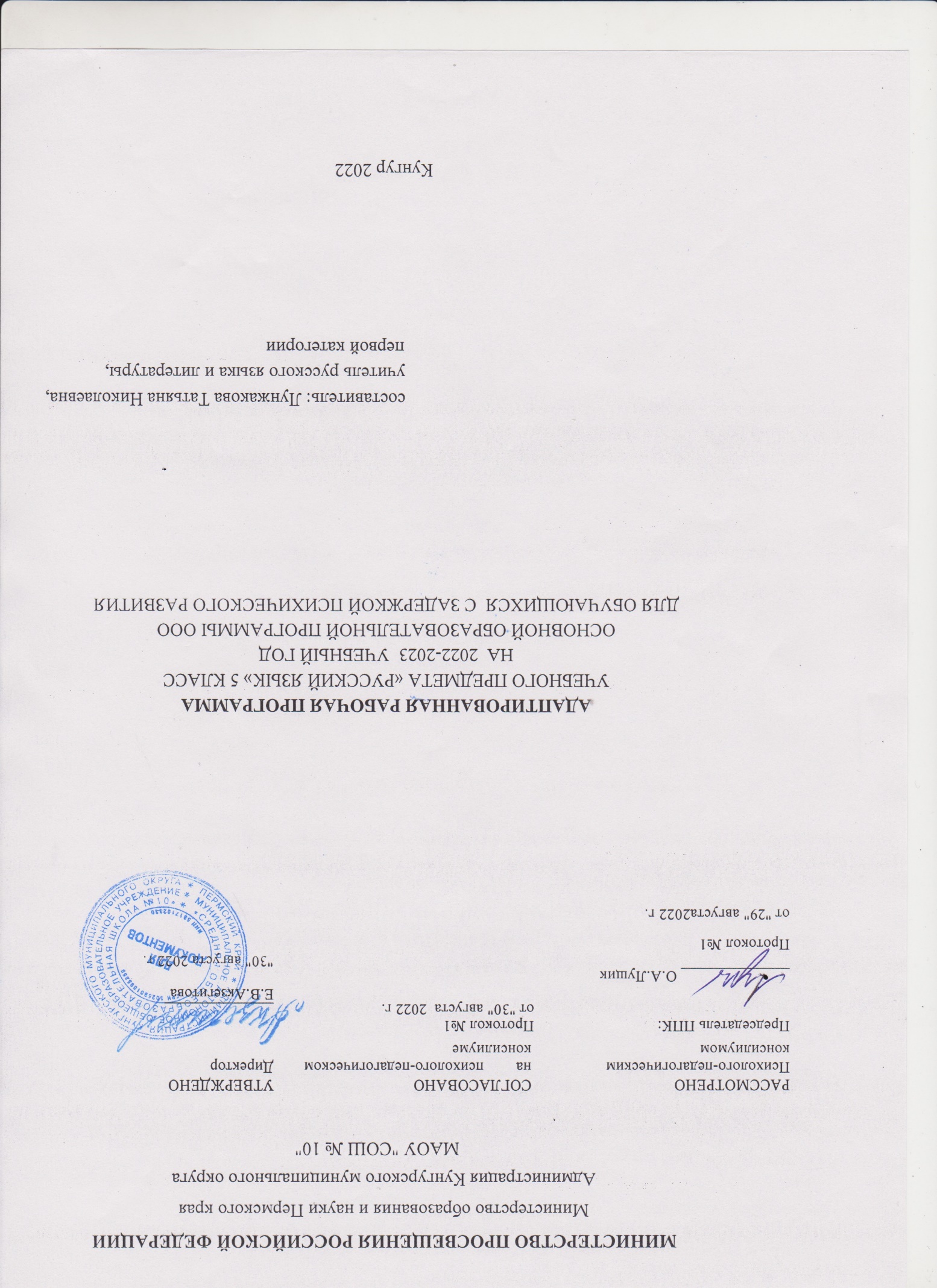 Раздел I. Пояснительная запискаРабочая программа по русскому языку для 5 класса составлена с использованием Рабочей программы по русскому языку для основной школы (Русский язык. Рабочие программы. Предметная линия учебников Т.А. Ладыженской, М.Т. Баранова, Л.А. Тростенцовой. 5-9 классы – М.: Просвещение, 2014.) Программа ориентирована на учебник Тростенцова Л.А., Ладыженская Т.А., Дейкина А.Д. Русский язык. 5 класс. - М.: Просвещение, 2018.Рабочая программа по русскому языку представляет собой целостный документ, включающий пять разделов: пояснительную записку; учебно-тематический план; содержание тем учебного курса; перечень учебно-методического обеспечения.Рабочая программа учебного предмета " Русский язык" в 5 классе составлена на основе следующих нормативно - правовых документов:Федеральный закон Российской Федерации «Об образовании в Российской Федерации» (от 29.12.2012 № 273-ФЗ) Программа по русскому языку для 5 – 9 классов общеобразовательных учреждений, авторской программы для 5 – 9 классов под редакцией М.Т.Баранова, Т.А.Ладыженской, Н.М.Шанского, Л.А. Тростенцовой и др., 2014.Федеральный государственный образовательный стандарт основного общего образования, утвержденным приказом Министерства образования и науки Российской Федерации от 17.12.2010 №1897 с изменениями от 31. 12. 2015 г.УМК «Русский язык, 7 класс» под ред. Л.А.Тростенцовой,  Т.А. Ладыженской, А.Д.Дейкиной, Просвещение, 2018 год.Приказ Министерства просвещения Российской Федерации от 20.05.2020 № 254 «Об утверждении федерального перечня учебников, допущенных к использованию при реализации имеющих государственную аккредитацию образовательных программ начального общего, основного общего, среднего общего образования организациями, осуществляющими образовательную деятельность».Примерная рабочая программа основного общего образования «Русский язык», Концепция преподавания русского языка и литературы в Российской Федерации. Примерная программа воспитания, с учетом распределенных по классам проверяемых требований к результатам освоения Адаптированной основной образовательной программы основного общего образования обучающихся с   	задержкой психического развитияПримерная адаптированная основная образовательная программа основного общего образования обучающихся с задержкой психического развития (одобренной решением ФУМО по общему образованию (протокол от 18 марта 2022 г. № 1/22).Учебный план МАОУ «СОШ №10» г. Кунгура   на 2022-2023 учебный год.Адаптированная рабочая программа по русскому языку (5Б, 5В классы) рассчитана на обучающихся с задержкой психического развития (ЗПР). В 5Б классе в условиях инклюзии обучается 2 человека, в 5В - 1 с задержкой психического развития.Данная программа, сохраняет основное содержание образования, принятое для общеобразовательной школы и отличается тем, что предусматривает коррекционную работу с учащимися, имеющими ограниченные возможности здоровья.Для данной категории обучающихся характерны:1.Незрелость эмоционально-волевой сферы:2.Сниженный уровень познавательной деятельности;3.Недостаточная сформированность предпосылок к усвоению новых знаний и предметных понятий;4.Отсутствие у большинства обучающихся словесно-логической памяти;5.Снижение мыслительных операций: мышление, память, внимание, восприятие;6.Отсутствие умения самостоятельно сравнивать, обобщать, классифицировать новый учебный материал без специальной педагогической поддержки;7.Трудности при составлении письменных ответов. У многих обучающихся недостаточно развиты навыки чтения, образно-эмоциональная речевая деятельность.Календарно-тематическое планирование составлено с учётом реализации коррекционных целей урока наряду с образовательными, развивающими и воспитательными.Общая характеристика учебного предмета «Русский язык»В системе образования учебный предмет «Русский язык» занимает особое место: является не только объектом изучения, но и средством обучения.Как средство познания действительности русский язык обеспечивает развитие интеллектуальных и творческих способностей ребенка, развивает его абстрактное мышление, память и воображение, формирует навыки самостоятельной учебной деятельности, самообразования и самореализации личности.Содержание обучения русскому языку ориентировано также на развитие функциональной грамотности как интегративного умения человека читать, понимать тексты, использовать информацию текстов разных форматов, оценивать ее, размышлять о ней, чтобы достигать своих целей, расширять свои знания и возможности, участвовать в социальной жизни. Будучи формой хранения и усвоения различных знаний, русский язык неразрывно связан со всеми школьными предметами и влияет на качество усвоения других школьных дисциплин, а в перспективе способствует овладению будущей профессией.Содержание обучения русскому языку на уровне основного общего образования отобрано и структурировано на основе компетентностного        	подхода.Цели и задачи изучения учебного предмета «Русский язык»Специальной целью преподавания русского языка является формирование коммуникативной, языковой,	лингвистической (языковедческой) и культуроведческой компетенций у обучающихся с ЗПР.Коммуникативная компетенция предполагает овладение видами речевой деятельности и основами культуры устной и письменной речи, базовыми умениями и навыками использования языка в жизненно важных сферах и ситуациях общения.Языковая и лингвистическая (языковедческая) компетенции предполагают освоение необходимых знаний о языке как языковой системе и общественном явлении, его устройстве, развитии и функционировании; овладение основными нормами русского литературного языка; обогащение словарного запаса и грамматического строя речи учащихся; формировании способности к анализу и оценке языковых явлений и фактов, необходимых знаний о лингвистике как науке и ученых-русистах; умение пользоваться различными лингвистическими словарями.Культуроведческая компетенция – осознание языка как формы выражения национальной культуры, взаимосвязи языка и истории народа, национально-культурной специфики русского языка, владение нормами русского речевого этикета, культурой межнационального общения.Цель и задачи преподавания русского языка обучающимся с ЗПР максимально приближены к задачам, поставленным ФГОС ООО, и учитывают специфические особенности учеников.Курс русского языка направлен на решение следующих задач, обеспечивающих реализацию личностно-ориентированного, когнитивно- коммуникативного, деятельностного подходов к обучению русскому языку обучающихся с ЗПР на уровне основного общего образования:воспитание у обучающихся с ЗПР гражданственности и патриотизма, сознательного отношения к языку как явлению культуры, основному средству общения и получения знаний в разных сферах человеческой деятельности; воспитание интереса и любви к русскому языку;совершенствование	речемыслительной	деятельности, коммуникативных умений и навыков, обеспечивающих свободное владение русским литературным языком в разных сферах и ситуациях его использования; обогащение словарного запаса и грамматического строя речи учащихся; развитие готовности и способности к речевому взаимодействию и взаимопониманию, потребности к речевому самосовершенствованию;освоение знаний о русском языке, его устройстве и функционировании в различных сферах и ситуациях общения; о стилистических ресурсах русского языка; об основных нормах русского литературного языка; о русском речевом этикете;формирование	умений	опознавать,	анализировать, классифицировать языковые факты, оценивать их с точки зрения нормативности, соответствия ситуации и сфере общения; умений работать с текстом, осуществлять информационный поиск, извлекать и преобразовывать необходимую информацию.Особенности психического развития обучающихся с ЗПР обусловливают дополнительные коррекционные задачи учебного предмета «Русский язык», направленные на социально-эмоциональное развитие, развитие мыслительной и речевой деятельности, стимулирование познавательной активности, повышение коммуникативной компетентности в разных социальных условиях.Особенности отбора и адаптации учебного материала по русскому языкуОбучающиеся с ЗПР в силу своих индивидуальных психофизических особенностей не всегда могут освоить программный материал по русскому языку в соответствии с требованиями основной образовательной программы, адресованной нормотипичным обучающимся, так как испытывают затруднения при чтении, не могут выделить главное в информации, затрудняются при анализе, сравнении, обобщении, систематизации, обладают неустойчивым вниманием, обладают бедным словарным запасом. Учащиеся работают на уровне репродуктивного восприятия, основой при обучении является пассивное механическое запоминание изучаемого материала. Таким обучающимся с трудом даются отдельные приемы умственной деятельности, овладение интеллектуальными умениями. Процесс обучения обучающихся с ЗПР имеет коррекционно-развивающий характер, что выражается в использовании заданий, направленных на коррекцию имеющихся у них недостатков и опирается на субъективный опыт обучающихся, связь изучаемого материала с реальной жизнью.Отбор материала выполнен на основе принципа минимально необходимого числа вводимых специфических понятий, которые будут   	использоваться.Учебный материал отобран таким образом, чтобы его можно было объяснить на доступном для обучающихся с ЗПР уровне.Изучение наиболее трудных орфографических и грамматических тем сопровождается предварительным накоплением устного речевого опыта, наблюдениями за явлениями языка и практическими языковыми обобщениями, которые осуществляются на протяжении изучения всего программного материала.В соответствии с особенностями восприятия, сохранения и переработки учебной информации обучающимися с ЗПР, следует в 5 классе уделить особое внимание повторению и актуализации учебного материала, изученного в начальной школе. Наибольшее время стоит уделить повторению таких тем, как «Имя существительное. Три склонения имён существительных. Правописание безударных падежных окончаний», «Имя прилагательное. Изменение по падежам имён прилагательных. Правописание падежных окончаний», «Личные местоимения», «Глагол. Спряжение глагола». Виды деятельности обучающихся с ЗПР, обусловленные   	особыми образовательными потребностями и обеспечивающие осмысленное освоение содержания образования по предмету «Русский  язык»Учитывая недостаточную сформированность у обучающихся с ЗПР всех компонентов      речи предусматривается дополнительная работа на уроке по расширению словарного запаса, развитию связной речи, совершенствованию фонематических процессов. Также важным является адаптация формулировок по грамматическому и семантическому оформлению; упрощение многозвеньевых инструкций посредством деления на короткие смысловые единицы, задающие поэтапность (пошаговость) выполнения задания; специальное адаптирование текста задания с учетом индивидуальных трудностей обучающихся с ЗПР:- усиление практических упражнений, позволяющих автоматизировать навык, повысить осознанность применения орфографических и пунктуационных правил. - выполнение заданий с опорой на алгоритм; «пошаговость» в изучении материала; -использование дополнительной визуальной опоры (планы, образцы, опорные таблицы), привычных для обучающихся мнестических опор (наглядных схем по применению правила, шаблонов общего хода выполнения заданий).Для развития умения делать выводы обучающимися с ЗПР используются опорные слова и клише. При закреплении изученных тем используются такие виды деятельности как моделирование ситуаций социального взаимодействия, обсуждение новостной информации в СМИ, подготовку сообщения на заданную тему с поиском необходимой информации, коллективные проектные работы.При работе над лексикой, в том числе научной терминологией   курса (раскрытие значений новых слов, уточнение или расширение  значений уже известных лексических единиц) необходимо включение слова в контекст. Каждое новое слово закрепляется в речевой практике обучающихся с ЗПР. Обязательными являются визуальная поддержка, алгоритмы работы с определением, опорные схемы для актуализации терминологии.Описание места учебного предмета в учебном планеВ соответствии с Федеральным государственным образовательным стандартом основного общего образования учебный предмет «Русский язык» входит в предметную область «Русский язык и литература» и является обязательным для изучения. Содержание учебного предмета «Русский язык», представленное в Примерной рабочей программе, соответствует ФГОС ООО, Примерной основной образовательной программе основного общего образования, Примерной адаптированной основной образовательной программе основного общего образования обучающихся с задержкой психического развития.   Преподавание ведется по учебнику Т.А. Ладыженской «Русский язык 5 класс». Авторская программа курса рассчитана на 204 ч (6ч. в неделю). Планирование составлено на основе федерального компонента Государственного стандарта основного общего образования и программы общеобразовательных учреждений по русскому языку 5-9 класс (М.Т.Баранов, Т.А.Ладыженская ,Н.М.Шанский) Материал комплекта  рекомендован Министерством образования РФ.Раздел II. Содержание тем учебного курса.Общие сведения о языкеБогатство и выразительность русского языка.Лингвистика как наука о языке1. Основные разделы лингвистики.Повторение и систематизация изученного в начальных классах.Язык и речьЯзык и речь. Речь устная и письменная, монологическая и диалогическая, полилог.Виды речевой деятельности (говорение, слушание, чтение, письмо), их особенности.Создание устных монологических высказываний на основе жизненных наблюдений, чтения научно-учебной, художественной и научно-популярной литературы.Устный пересказ прочитанного или прослушанного текста, в том числе с изменением лица рассказчика.Участие в диалоге на лингвистические темы (в рамках изученного) и темы на основе жизненных наблюдений.Речевые формулы приветствия, прощания, просьбы, благодарности. Сочинение с опорой на сюжетную картину.Сочинения различных видов с опорой на жизненный и читательский опыт, сюжетную картину (в том числе сочинения-миниатюры).Виды аудирования: выборочное, ознакомительное, детальное.Виды чтения: ознакомительное, поисковое.ТекстТекст и его основные признаки. Тема и главная мысль текста.Микротема текста. Ключевые слова.Функционально-смысловые типы речи: описание, повествование, рассуждение; их особенности.Композиционная структура текста. Абзац как средство членения текста на композиционно-смысловые части.Средства связи предложений и частей текста: формы слова, однокоренные слова, синонимы, антонимы, личные местоимения, повтор слова.Повествование как тип речи. Рассказ.Смысловой анализ   текста:   его   композиционных   особенностей, микротем и абзацев, способов и средств связи предложений в тексте;использование языковых средств выразительности (в рамках изученного).Подробное,	выборочное	и	сжатое	изложение	содержанияпрослушанного текста и прочитанного самостоятельно.Изложение содержания текста с изменением лица рассказчика.Информационная переработка текста: простой план текста и по совместно составленному сложному плану текста.Функциональные разновидности языкаОбщее представление о функциональных разновидностях языка (о разговорной речи, функциональных стилях, языке художественной литературы).СИСТЕМА ЯЗЫКАФонетика. Графика. ОрфоэпияФонетика и графика как разделы лингвистики.Звук как единица языка. Смыслоразличительная роль звука.Система гласных звуков.Система согласных звуков.Изменение	звуков	в	речевом	потоке.	Элементы	фонетической транскрипции.Слог. Ударение. Свойства русского ударения. Соотношение звуков и букв.Фонетический разбор слова.Мягкий знак для обозначения мягкости согласных. Звуковое значение букв е, ё, ю, я.Основные выразительные средства фонетики.Прописные и строчные буквы.Интонация, её функции. Основные элементы интонации.ОрфографияОрфография как раздел лингвистики.Понятие «орфограмма». Буквенные и небуквенные орфограммы.Правописание разделительных ъ и ь.ЛексикологияЛексикология как раздел лингвистики.Основные способы толкования лексического значения слова (подбор однокоренных слов; подбор синонимов и антонимов); основные способы разъяснения значения слова (по контексту, с помощью толкового словаря).Слова однозначные и многозначные. Прямое и переносное значения слова. Тематические группы слов. Обозначение родовых и видовых понятий.Синонимы. Антонимы. Омонимы. Паронимы.Разные виды лексических словарей (толковый словарь, словари синонимов, антонимов, омонимов, паронимов) и их роль в овладении словарным богатством родного языка.Лексический анализ слов (в рамках изученного).Морфемика. ОрфографияМорфемика как раздел лингвистики.Морфема как минимальная значимая единица языка. Основа слова.Виды морфем (корень, приставка, суффикс, окончание).Чередование гласных и согласных в слове.Роль окончаний в словах. Морфемный разбор слов.Уместное использование слов с суффиксами оценки в собственной речи.Правописание	корней	с	безударными	проверяемыми, непроверяемыми гласными (в рамках изученного).Правописание	корней	с	проверяемыми, непроверяемыми,­непроизносимыми согласными (в рамках изученного).Правописание ё — о после шипящих в корне слова.Правописание неизменяемых на письме приставок и приставок на –з(с).Правописание ы-и после приставокПравописание ы-и после ц.Морфология. Культура  речи. Орфография.Морфология как раздел грамматики. Грамматическое значение слова. Части	речи	как	лексико-грамматические	разряды	слов.Система частей речи в русском языке. Самостоятельные и служебные части речи.Имя существительноеИмя существительное как часть речи. Общее грамматическое значение, морфологические признаки и синтаксические функции имени существительного. Роль имени существительного в речи.Лексико-грамматические разряды имён существительных по значению, имена существительные собственные и нарицательные; имена существительные одушевлённые и неодушевлённые.Род, число, падеж имени существительного. Имена существительные общего рода.Имена существительные, имеющие форму только единственного или только множественного числа.Типы склонения имён существительных. Разносклоняемые имена существительные. Несклоняемые имена существительные.Морфологический разбор имён существительных.Нормы	произношения,	нормы	постановки	ударения,	нормы словоизменения имён существительных.Правописание собственных имён существительных.Правописание ь на конце имён существительных после шипящих. Правописание безударных окончаний имён существительных.Правописание о — е (ё) после шипящих и ц в суффиксах и окончаниях имён существительных.Правописание суффиксов -чик- — -щик-; -ек- — -ик- (-чик-) имён существительных.Правописание	корней	с	чередованием	а	//	о:	-лаг-	— -лож;-раст-	—	-ращ-	—	-рос-;	-гар-	—	-гор-,	-зар-	—	-зор-;-клан- — -клон-, -скак- — -скоч-.Слитное и раздельное написание не с именами существительными.Имя прилагательноеИмя прилагательное как часть речи. Общее грамматическое значение, морфологические признаки и синтаксические функции имени прилагательного. Роль имени прилагательного в речи.Имена прилагательные полные и краткие, их синтаксические функции.Склонение имён прилагательных.Морфологический разбор имени прилагательного.Нормы словоизменения, произношения имён прилагательных, постановки ударения (в рамках изученного).Правописание безударных окончаний имён прилагательных.Правописание о — е после шипящих и ц в суффиксах и окончаниях имён прилагательных.Правописание кратких форм имён прилагательных с основой на шипящий.Слитное и раздельное написание не с именами прилагательными.ГлаголГлагол как часть речи. Общее грамматическое значение, морфологические признаки и синтаксические функции глагола. Роль глагола в словосочетании и предложении, в речи.Глаголы    совершенного    и    несовершенного    вида,    возвратные и невозвратные.Инфинитив (неопределённая форма глагола) и его грамматические свойства. Основа инфинитива, основа настоящего (будущего простого) времени глагола.Спряжение глагола.Нормы словоизменения глаголов, постановки ударения в глагольных формах (в рамках изученного).Правописание корней с чередованием е // и: -бер- — -бир-, -блест- —-блист-, -дер- — -дир-, -жег- — -жиг-, -мер- — -мир-, -пер- — -пир-, -стел- — -стил-, -тер- — -тир-.Время глагола.Правописание мягкого знака в глаголах во 2-м лице единственного числа.Правописание	-тся	и	-ться	в	глаголах,	суффиксов	-ова-	—-ева-, -ыва- — -ива-.Правописание безударных личных окончаний глагола.Правописание гласной перед суффиксом -л- в формах прошедшего времени глагола.Слитное и раздельное написание не с глаголами. Морфологический разбор глагола.Синтаксис. Культура речи. ПунктуацияСинтаксис как раздел грамматики. Словосочетание и предложение как единицы синтаксиса.Словосочетание и его признаки. Словосочетание: главное и зависимое слова в словосочетании.Средства связи слов в словосочетании. Синтаксический разбор словосочетания.Предложение и его признаки. Виды предложений по цели высказывания и эмоциональной окраске. Смысловые и интонационные особенности повествовательных, вопросительных, побудительных; восклицательных и невосклицательных предложений.Знаки препинания: знаки завершения (в конце предложения), выделения, разделения (повторение).Главные члены предложения (грамматическая основа). Подлежащее и морфологические средства его выражения: именем существительным или местоимением в именительном падеже, сочетанием имени существительного в форме именительного падежа с существительным или местоимением в форме творительного падежа с предлогом; сочетанием имени числительного в форме именительного падежа с существительным в форме родительного падежа.Сказуемое и морфологические средства его выражения: глаголом, именем существительным, именем прилагательным.Тире между подлежащим и сказуемым.Предложения распространённые и нераспространённые. Второстепенные члены предложения: определение, дополнение, обстоятельство.Определение и типичные средства его выражения. Дополнение (прямое и косвенное) и типичные средства его выражения. Обстоятельство, типичные средства его выражения, виды обстоятельств по значению (времени, места, образа действия, цели, причины, меры и степени, условия, уступки).Простое осложнённое предложение. Однородные члены предложения, их роль в речи. Особенности интонации предложений с однородными членами. Предложения с однородными членами (без союзов, с одиночным союзом и, союзами а, но.Предложения с обобщающим словом при однородных членах. Двоеточие после обобщающего слова.Предложения с обращением, особенности интонации. Обращение и средства его выражения.Синтаксический   разбор    простого    и    простого    осложнённого предложений.Синтаксический анализ простого и простого осложнённого предложений.Пунктуационное оформление предложений, осложнённых однородными членами, связанными бессоюзной связью, одиночным союзом и, союзами а, но.Предложения простые и сложные. Сложные предложения с бессоюзной и союзной связью. Предложения сложносочинённые и сложноподчинённые (общее представление, практическое усвоение).Пунктуационное оформление сложных предложений, состоящих из частей, связанных бессоюзной связью и союзами и, но, а, однако, зато, да.Предложения с прямой речью.Пунктуационное оформление предложений с прямой речью. Диалог.Пунктуационное оформление диалога на письме. Пунктуация как раздел лингвистики.Форма организации образовательного процесса: классно-урочная система.Основными формами и видами контроля знаний, умений и навыков являются: входной контроль; текущий — в форме устного, фронтального опроса, контрольных, словарных диктантов, предупредительных, объяснительных, выборочных, графических, творческих, свободных («Проверяю себя») диктантов с грамматическими заданиями тестов, проверочных работ, комплексного анализа текстов; итоговый — итоговый контрольный диктант, словарный диктант, комплексный анализ текста, промежуточная аттестация по итогам полугодия и года.ТЕМАТИЧЕСКОЕ ПЛАНИРОВАНИЕ ПОУРОЧНОЕ ПЛАНИРОВАНИЕ УЧЕБНО-МЕТОДИЧЕСКОЕ ОБЕСПЕЧЕНИЕ ОБРАЗОВАТЕЛЬНОГО ПРОЦЕССА ОБЯЗАТЕЛЬНЫЕ УЧЕБНЫЕ МАТЕРИАЛЫ ДЛЯ УЧЕНИКАРусский язык. 5 класс. Учебник для общеобразовательных организаций в 2 частях. /Т.А. Ладыженская, М.Т. Баранов, Л.А. Тростенцова и др., науч. ред. Н.М Шанский – 5-е изд. – М.: Просвещение, 2015. МЕТОДИЧЕСКИЕ МАТЕРИАЛЫ ДЛЯ УЧИТЕЛЯРусский язык. Поурочные разработки. 5 класс : учеб. пособие для общеобразоват. организаций / М. А. Бондаренко. — 2-е изд. — М. : Просвещение, 2018. — 239 с. ЦИФРОВЫЕ ОБРАЗОВАТЕЛЬНЫЕ РЕСУРСЫ И РЕСУРСЫ СЕТИ ИНТЕРНЕТhttps://resh.edu.ru/subject/lesson/7624/start/267756/https://resh.edu.ru/subject/lesson/7660/start/269272/https://resh.edu.ru/subject/lesson/7655/start/264290/ https://resh.edu.ru/subject/lesson/7656/start/264104/ https://resh.edu.ru/subject/lesson/7657/start/265871/ https://resh.edu.ru/subject/lesson/7658/start/269241/ https://resh.edu.ru/subject/lesson/7661/start/306463/ https://resh.edu.ru/subject/lesson/7662/start/269303/ https://resh.edu.ru/subject/lesson/7664/start/306525/https://resh.edu.ru/subject/lesson/7667/start/306556/ https://resh.edu.ru/subject/lesson/7672/start/312368/https://resh.edu.ru/subject/lesson/7676/start/306649/ https://resh.edu.ru/subject/lesson/7680/start/312430 https://resh.edu.ru/subject/lesson/7681/start/263422/ https://resh.edu.ru/subject/lesson/7682/start/306711/ https://resh.edu.ru/subject/lesson/7683/start/306742/ https://resh.edu.ru/subject/lesson/7684/start/264910/ https://resh.edu.ru/subject/lesson/7685/start/306773/ https://resh.edu.ru/subject/lesson/7686/start/306804https://resh.edu.ru/subject/lesson/7623/start/265530/https://resh.edu.ru/subject/lesson/7629/start/311748/ https://resh.edu.ru/subject/lesson/7688/start/306835/ https://resh.edu.ru/subject/lesson/7689/start/312554/ https://resh.edu.ru/subject/lesson/7690/start/312585/ https://resh.edu.ru/subject/lesson/7687/start/312616/ https://resh.edu.ru/subject/lesson/7692/start/306897/https://resh.edu.ru/subject/lesson/7630/start/264972/ https://resh.edu.ru/subject/lesson/7693/start/306928/ https://resh.edu.ru/subject/lesson/7694/start/312647/ https://resh.edu.ru/subject/lesson/7696/start/306959/https://resh.edu.ru/subject/lesson/7627/start/311686/ https://resh.edu.ru/subject/lesson/7628/start/311717/ https://resh.edu.ru/subject/lesson/7697/start/306990/ https://resh.edu.ru/subject/lesson/7699/start/307052/https://resh.edu.ru/subject/lesson/7638/start/311779/ https://resh.edu.ru/subject/lesson/7639/start/267725/https://resh.edu.ru/subject/lesson/7634/start/311872/ https://resh.edu.ru/subject/lesson/7635/start/311903/ https://resh.edu.ru/subject/lesson/7636/start/264321/ https://resh.edu.ru/subject/lesson/7637/start/312058/https://resh.edu.ru/subject/lesson/7646/start/312151/ https://resh.edu.ru/subject/lesson/7647/start/294366/ https://resh.edu.ru/subject/lesson/7648/start/312182/ https://resh.edu.ru/subject/lesson/7650/start/301715/https://resh.edu.ru/subject/lesson/7652/start/301746/https://resh.edu.ru/subject/lesson/7653/start/312213/https://resh.edu.ru/subject/lesson/7653/start/312213/Критерии  и нормы оценки знаний, умений и навыков учащихся по русскому языку  Оценка устных ответов учащихся	Устный опрос является одним из основных способов учёта знаний учащихся по русскому языку. Развёрнутый ответ ученика должен представлять собой связное, логически последовательное сообщение на определённую тему, показывать его умение применять определения, правила в конкретных случаях. 	При оценке ответа ученика надо руководствоваться следующими критериями: 1)полнота и правильность ответа; 2) степень осознанности, понимание изученного; 3) языковое оформление ответа.	Оценка «5» ставится, если ученик: 1) полно излагает изученный материал, даёт правильное определение языковых понятий; 2) обнаруживает понимание материала, может обосновать свои суждения, применить знания на практике, привести необходимые примеры не только по учебнику, но и самостоятельно составленные; 3) излагает материал последовательно; 4)учитывая структуру и специфику дефекта у данного контингента учащихся, в  их речи допускается минимальное количество аграмматизмов и нарушений с точки зрения норм литературного языка.	Оценка «4» ставится, если ученик даёт ответ, удовлетворяющий тем же требованиям, что и для оценки «5», но допускает 1-2 ошибки, которые сам же исправляет, и недочёты в последовательности и языковом оформлении излагаемого.Оценка «3» ставится, если ученик Оценка «5» ставится, если ученик: и понимание основных положений данной темы, но: 1)излагает материал неполно и допускает неточности в определении понятий или формулировке правил; 2)не умеет достаточно глубоко и доказательно обосновать свои суждения и привести свои примеры; 3)излагает материал непоследовательно и допускает множество ошибок в языковом оформлении излагаемого.Оценка «2» ставится, если ученик обнаруживает незнание большей части соответствующего раздела изучаемого материала, допускает ошибки в формулировке определений и правил, искажающие их смысл, беспорядочно и неуверенно излагает материал. Оценка «2» отмечает такие недостатки в подготовке ученика, которые являются серьёзным препятствием к успешному овладению последующим материалом.	Оценка «1» ставится, если ученик обнаруживает полное незнание или непонимание материала.	Оценка («5»,«4»,«3») может ставиться не только за единовременный ответ (когда на проверку подготовки ученика отводится определённое время), но и за рассредоточённый во времени, то есть за сумму ответов, данных учеником на протяжении урока (выводится поурочный балл), при условии, если в процессе урока не только заслушивались ответы учащегося, но и осуществлялась проверка его умения применять знания на практике.Оценка диктантовДиктант – одна из основных форм проверки орфографической и пунктуационной грамотности. Для диктантов целесообразно использовать связные тексты. Которые должны отвечать нормам современного литературного языка. Быть доступными по содержанию учащимся данного класса.Объём диктанта устанавливается: для 5 класса - 90-100 слов, для 6 класса - 100-110, для 7 класса - 110-120, для 8 класса - 120-150, для 9 класса - 150-170 слов. (При подсчете слов учитываются как самостоятельные, так и служебные слова).Контрольный словарный диктант проверяет усвоение слов с непроверяемыми и труднопроверяемыми орфограммами. Он может состоять из следующего количества слов: для 5 класса -15-20, для 6 класса -20-25, для 7 класса -25-30, для 8 класса -30-35, для 9 класса -35-40.Диктант, имеющий целью проверку подготовки учащихся по определённой теме должен включать основные орфограммы или пунктограммы этой темы, а также обеспечивать выявление прочности ранее приобретённых навыков. Итоговые диктанты, проводимые в конце четверти и года, проверяют подготовку учащихся, как правило, по всем изученным темам.Для контрольных диктантов следует подбирать такие тексты, в которых изучаемые в данной теме орфограммы и пунктограммы были бы представлены не менее 2-3 случаями. В целом количество проверяемых орфограмм и пунктограмм не должно превышать в 5 классе - 12 различных орфограмм и 2-3 пунктограмм, в 6 классе - 16 различных орфограмм и 3-4 пунктограмм, в 7 классе - 20 различных орфограмм и 4-5 пунктограмм, в 8 классе - 24 различных орфограмм и 10 пунктограмм, в 9 классе - 24 различных орфограмм и 15 пунктограмм.В текст контрольных диктантов могут включаться только те вновь изученные орфограммы, которые в достаточной мере закреплялись (не менее чем на 2-3 предыдущих уроках).В диктантах должно быть: в 5 классе – не более 5 слов, в 6-7 классах – не более 7 слов, в 8-9 классах – не более 10 различных слов с непроверяемыми и труднопроверяемыми написаниями, правописанию которых ученики специально обучались.До конца первой четверти (а в 5 классе – до конца первого полугодия) сохраняется объект текста, рекомендованный для предыдущего класса.При оценке диктанта исправляются, но не учитываются орфографические и пунктуационные ошибки: в переносе слов;на правила, которые не включены в школьную программу;на ещё не изученные правила;в словах с непроверяемыми написаниями, над которыми не проводилась специальная работа;в передаче авторской пунктуации.Исправляются и учитываются неправильные написания, искажающие звуковой облик слова, например: «рапотает» (вместо работает), дулпо (вместо дупло), «мемля» (вместо земля). Подобные написания не считаются опиской для глухих и слабослышащих учащихся, так как из-за неправильного звукопроизношения или недостатка слуха, искажающих облик слова,   они могут переносить неправильно услышанное или сказанное ими слово  на письмо.При оценке диктантов важно также учитывать характер ошибки. Среди ошибок следует выделять негрубые, т. е. не имеющие существенного значения для характеристики грамотности. При подсчёте ошибок две негрубые считаются за одну. К негрубым относятся ошибки:в исключениях из правил;в написании большой буквы в составных собственных наименованиях;в случаях слитного и раздельного написания приставок, в наречиях, образованных от существительных с предлогами, правописание которых не регулируется правилами;в случаях раздельного и слитного написания не с прилагательными и причастиями, выступающими в роли сказуемого;в написании ы и и после приставок;в случаях трудного различия не и ни (Куда он только не обращался! Куда он ни обращался, никто не мог дать ему ответ. Никто иной не…;не кто иной, как; ничто иное не…;не что иное, как и др.);в собственных именах нерусского происхождения;в случаях, когда вместо одного знака препинания поставлен другой;в пропуске одного из сочетающихся знаков препинания или в нарушении их последовательности;	Необходимо учитывать также повторяемость и однотипность ошибок. Если ошибка повторяется в одном и том же слове или в корне однокоренных слов, то она считается за одну ошибку.Однотипными считаются ошибки на одно правило, если условия выбора правильного написания заключены в грамматических ( в армии, в роще; колют; борются) и фонетических (пирожок, сверчок) особенностях данного слова.	Не считаются однотипными ошибки на такое правило, в котором для выяснения правильного написания одного слова требуется подобрать другое (опорное) слово или его форму (вода – воды, рот – ротик, грустный – грустить, резкий –резок.	Первые три однотипные ошибки считаются за одну ошибку, каждая следующая подобная ошибка учитывается как самостоятельная.Примечание. Если в одном непроверяемом слове допущены 2 и более ошибки, то все они считаются за одну ошибку.При наличии в контрольном диктанте более 5 поправок (исправление неверного написания на верное) оценка снижается на один балл. Отличная оценка не выставляется при наличии трёх и более исправлений.Диктант оценивается одной отметкой.Таблица 2Нормы оценивания диктантовПри некоторой вариативности количества ошибок, учитываемых при выставлении оценки за диктант, следует принимать во внимание предел, превышение которого не позволяет выставлять данную оценку. Таким пределом являются для оценки «4» 3 орфографические ошибки, для оценки «3» 6 орфографических ошибок (для 5 класса 7 орфографических  ошибок), для оценки «2» 8 орфографических ошибок. В комплексной контрольной работе, состоящей из диктанта и дополнительного (фонетического, лексического, орфографического, грамматического) задания, выставляются две оценки за каждый вид работы. При оценке выполнения дополнительных заданий рекомендуется руководствоваться следующим.Оценка «5» ставится, если ученик выполнил все задания верно. Оценка «4» ставится, если ученик выполнил правильно не менее ¾ заданий.Оценка «3» ставится за работу, в которой правильно выполнено не менее половины заданий.Оценка «2» ставится за работу, в которой не выполнено более половины заданий.Оценка «1» ставится, если ученик не выполнил ни одного  задания.Примечание. Орфографические и  пунктуационные ошибки, допущенные при выполнении дополнительных заданий, учитываются при выведении оценки за диктант.	При оценке контрольного словарного диктанта рекомендуется руководствоваться следующим.	Оценка «5» ставится за диктант, в котором нет ошибок.	Оценка «4» ставится за диктант, в котором ученик допустил 1-2 ошибки.	Оценка «3» ставится за диктант, в котором допущено 3-4 ошибки.	Оценка «2» ставится за диктант, в котором допущено до 7 ошибок. Оценка сочинений и изложений.Сочинения и изложения – основные формы проверки умения правильно и последовательно излагать мысли, уровня речевой подготовка учащихся.Сочинения и изложений в 5-9 классах проводятся в соответствии с требованиями раздела программ «Развитие навыков связной речи». Примерный объём текста для подробного изложения в 5 классе -  100-130 слов, в 6 классе - 130-170 , в  7 классе - 170-220, в 8 классе - 220-300 , в 9 классе - 300-350 слов. Объём текстов итоговых контрольных подробных изложений в 8 и 9 классах может быть увеличен на 50 слов в связи с тем, что на таких уроках не проводится подготовительная работа. Рекомендуется следующий примерный объём классных сочинений: в 5 классе – 0,5 – 1,0 страницы, в 6 классе – 1,0 – 1,5, в 7 классе – 1,5 – 2,0, в 8 классе – 2,0 – 3,0, в 9 классе – 3,0 – 4,0 страницы.К указанному объёму сочинений учитель должен относится как к примерному, так как объём ученического сочинения зависит от многих обстоятельств, в частности от стиля и жанра сочинения, характера темы и замысла, темпа письма учащихся, их общего развития.С помощью сочинений и изложений проверяются:1) умение раскрывать тему;2)умение использовать языковые средства в соответствии со стилем, темой и задачей высказывания;3) соблюдение языковых норм и правил правописания.Любое сочинение и изложение оценивается двумя отметками:
первая ставится за содержание и речевое оформление, вторая – за грамотность, т.е. за соблюдение орфографических, пунктуационных и языковых норм. Обе оценки считаются оценками по русскому языку, за исключением случаев, когда проводится работа, проверяющая знания учащихся по литературе. В этом случае оценка (за содержание и речь) считается оценкой о литературе.Содержание сочинения и изложения оценивается по следующим критериям:соответствие работы ученика теме и основной мысли;полнота раскрытия темы;правильность фактического материала;последовательность изложения;При оценке речевого оформления сочинений и изложений учитывается:разнообразие словаря и грамматического строя речи;стилевое единство и выразительность речи;число речевых недочётов.Грамотность оценивается по числу допущенных учеником ошибок - орфографических, пунктуационных и грамматических ошибок.Шкала пересчёта первичного балла за выполнение экзаменационной работы в отметку по пятибалльной шкалеПримечание:1. При оценке сочинения необходимо учитывать самостоятельность, оригинальность замысла ученического сочинения, уровень его композиционного и речевого оформления. Наличие оригинального замысла, его хорошая реализация позволяют повысить первую оценку за сочинение на один балл.2. Если объем сочинения в полтора-два раза больше нормы, то при оценке работ следует исходить из нормативов, увеличенных для отметки «4» на одну, а для отметки «3» на две единицы. При выставлении оценки «5» превышение объема сочинения не принимается во внимание.3. Первая оценка (содержание и речь) не может быть положительной, если не раскрыта тема сочинения, хотя по остальным показателям оно написано удовлетворительно.4. На оценку сочинений и изложений распространяются положения однотипных и негрубых ошибках, а также о сделанных учеником исправлениях (см. раздел «Оценка диктантов»).Классификация ошибок в содержании сочинений и изложенийОшибки и недочеты в сочинениях и изложенияхСледует различать понятия «ошибка» и «недочет». Ошибка – это нарушение требований к правильности речи, нарушение норм литературного языка. О ней мы говорим «так сказать нельзя». Недочет – это нарушение рекомендаций, связанных с понятием хорошей, коммуникативно-целесообразной речи. Ошибку мы оцениваем с позиции «это неправильно», недочет – с позиции «это хуже, чем могло бы быть сказано или написано». Другими словами, недочет – это скорее не ошибка, а некоторая шероховатость речи.Речевые недочеты свидетельствуют о том, что школьник не научился подчинять отбор слов и выражений задаче речи. Выбранные им языковые средства неточно передают мысль или искажают ее, не раскрывают отношения автора к описываемым фактам, не соответствуют стилю изложения. Речевыми недочетами можно считать:- повторение одного и того же слова;- однообразие словарных конструкций;- неудачный порядок слов;- различного рода стилевые смешения.Речевые ошибкиК речевым ошибкам относятся ошибки и недочеты в употреблении слов и построении текста. Первые, в свою очередь, делятся на семантические и стилистические.К речевым семантическим ошибкам можно отнести следующие нарушения:-употребление слова в несвойственном ему значении, например: мокрыми ресницами он шлепал себя по лицу; реки с налипшими на них городами; устав ждать, братик опрокинул подбородок на стол;-неразличение (смешение) паронимов или синонимов, например: рука болталась, как плетень; учитель не должен потакать прихотям ребенка и идти у него на поводке;-нарушение лексической сочетаемости, например: Чичиков постепенно покидает город; пули не свистели над ушами;-употребление лишних слов, например: опустив голову вниз; он впервые познакомился с Таней случайно;-пропуск, недостаток нужного слова, например: Сережа смирно сидит в кресле, закутанный белой простыней, и терпеливо ждет конца (о стрижке);-стилистически неоправданное употребление ряда однокоренных слов, например: характерная черта характера; приближался все ближе и ближе;Стилистические ошибки представляют собой следующие нарушения, которые связаны с требованиями к выразительности речи:-неоправданное употребление в авторской речи диалектных и просторечных слов, например: У Кити было два парня: Левин и Вронский;-неуместное употребление эмоционально окрашенных слов и конструкций, особенно в авторской речи, например: Рядом сидит папа (вместо отец) одного из малышей;-смешение лексики разных исторических эпох;-употребление штампов.Речевые ошибки в построении текста:-бедность и однообразие синтаксических конструкций;-нарушение видовременной соотнесенности глагольных форм, например: Когда Пугачев выходил из избы и сел в карету, Гринев долго смотрел ему вслед;-стилистически неоправданное повторение слов;-неудачное употребление местоимений для связи предложений или частей текста, приводящее к неясности, двусмысленности речи, например: Иванов закинул удочку, и она клюнула;-неудачный порядок слов.Грамматические ошибкиГрамматические ошибки – это нарушение грамматических норм образования языковых единиц и их структуры. Анализ грамматических ошибок помогает учителю определить, какими нормами языка (словообразовательными, морфологическими, синтаксическими) не владеет ученик. Разновидности грамматических ошибокСловообразовательные, состоящие в неоправданном словосочинительстве или видоизменении слов нормативного языка (например, надсмешка, подчерк, нагинаться, спинжак, беспощадство, публицизм и т.п.). Такие ошибки нельзя воспринимать как орфографические.Морфологические, связанные с ненормативным образованием форм слов и употреблением частей речи (писав свои произведения, не думал, что очутюсь в полной темноте; одни англичанины; спортсмены в каноях; ихний улыбающий ребенок; ложит и т.д.)Синтаксическиеа) Ошибки в структуре словосочетаний, в согласовании и управлении, например: браконьерам, нарушающих закон; жажда к славе;б) ошибки в структуре простого предложения:- нарушение связи между подлежащим и сказуемым, например: солнце села; но не вечно ни юность, ни лето; это было моей единственной книгой в дни войны;- нарушение границы предложения, например: Собаки напали на след зайца. И стали гонять его по вырубке;- разрушение ряда однородных членов, например: настоящий учитель верен своему делу и никогда не отступать от своих принципов. Почти все вещи в доме большие: шкафы, двери, а еще грузовик и комбайн;- ошибки в предложениях с причастными и деепричастными оборотами, например; причалившая лодка к берегу; На картине «Вратарь» изображен мальчик, широко расставив ноги, упершись руками в колени;- местоименное дублирование одного из членов предложения, чаще подлежащего, например: Кусты, они покрывали берег реки;- пропуски необходимых слов, например: Владик прибил доску и побежал в волейбол.В) ошибки в структуре сложного предложения:- смешение сочинительной и подчинительной связи, например: Когда ветер усиливается, и кроны деревьев шумят под его порывами;- отрыв придаточного от определяемого слова, например: Сыновья Тараса только что слезли с коней, которые учились в Киевской бурсе;г) смешение прямой и косвенной речи;д) разрушение фразеологического оборота без особой стилистической установки, например: терпеть не могу сидеть сложив руки; хохотала как резаная.Грамматические ошибки следует отличать от орфографических. Орфографическая ошибка может быть допущена только на письме, ее нельзя услышать. Грамматическая ошибка не только видима, но и слышима. Простой прием чтения вслух по орфоэпическим правилам помогает разграничить грамматические и орфографические ошибки. К примеру, ошибка в окончании браконьерам, промышляющих в лесах не орфографическая, а грамматическая, так как нарушено согласование, что является грамматической нормой. И, наоборот, в окончании умчался в синею даль ошибка орфографическая, так как вместо «юю» по правилу написано другое.Оценка обучающих работОбучающие работы (различные упражнения и диктанты неконтрольного характера) оцениваются более строго, чем контрольные работы.При оценке обучающих работ учитываются:1) степень самостоятельности учащегося;2) этап обучения;3) объём работы;4) чёткость, аккуратность, каллиграфическая грамотность письма.Если возможные ошибки были предупреждены в ходе работы, оценки «5» и «4» ставятся только в том случае, когда ученик допустил 1-2 ошибки или допустил, но исправил ошибку. При этом выбор одной из оценок при одинаковом уровне грамотности и содержания определяется степенью аккуратности записи, подчёркиваний и других особенностей оформления, а также наличием или отсутствием описок. В работе, превышающей по количеству слов объём диктантов для данного класса, для оценки «4» допустимо и 2 исправления ошибок.Первая и вторая работа, как классная, так и домашняя, при закреплении определённого умения или навыка проверяется, но по усмотрению учителя может не оцениваться.Самостоятельные работы, выполненные без предшествовавшего анализа возможных ошибок, оцениваются по нормам для контрольных работ соответствующего или близкого вида.Оценка тестовПри проведении тестовых работ критерии оценок следующие:«5» - 90 – 100 %;«4» - 75 – 89 %;«3» - 50 – 74 %;«2»- менее 50 %.	Оценка самостоятельных письменных и контрольных работОценка “5” ставится, если ученик:1. выполнил работу с одной ошибкой;       2.  допустил не более двух недочетов.Оценка “4” ставится, если ученик выполнил работу полностью, но допустил в ней:не более трёх негрубых ошибок и двух недочетов;       2.  или не более четырёх недочетов.Оценка “3” ставится, если ученик правильно выполнил не менее половины работы или допустил:не более четырёх грубых ошибок; или не более двух грубых и одной негрубой ошибки и одного недочета; или не более трёх-четырёх негрубых ошибок; или двух негрубых ошибок и трех недочетов; 5) или при отсутствии ошибок, но при наличии пяти-шести недочетов.Оценка “2” ставится, если ученик:допустил число ошибок и недочетов превосходящее норму, при которой может быть выставлена оценка “3”; или если правильно выполнил менее половины работы. Примечание.1) Учитель имеет право поставить ученику оценку выше той, которая предусмотрена нормами, если учеником оригинально выполнена работа.2) Оценки с анализом доводятся до сведения учащихся, как правило, на последующем уроке, предусматривается работа над ошибками, устранение пробелов.Выведение итоговых оценок	За учебную четверть и учебный год ставится итоговая оценка. Она является единой и отражает в обобщённом виде все стороны подготовки ученика по русскому языку: усвоение теоретического материала, овладение умениями, речевое развитие, уровень орфографической и пунктуационной грамотности.	Итоговая оценка не должна выводиться механически, как среднее арифметическое предшествующих оценок. Решающим при её оформлении следует считать фактическую подготовку ученика по всем показателям ко времени выведения этой оценки. Однако для того чтобы стимулировать серьёзное отношение учащихся к занятиям на протяжении всего учебного года, при выведении итоговых оценок необходимо учитывать результаты их текущей успеваемости.    	При выведении итоговой оценки  преимущественное значение придаётся оценкам, отражающим степень владения навыками (орфографическими, пунктуационными, речевыми). Поэтому итоговая оценка за грамотность не может быть положительной, если на протяжении четверти (года) большинство контрольных диктантов, сочинений, изложений за орфографическую, пунктуационную, речевую грамотность оценивались баллом «2» или «1».В старших классах обе оценки за сочинение, характеризующие знания учащихся по литературе и их грамотность, выставляются в виде двойной оценки в классном журнале на страницах по литературе.№п/пНаименование разделов и тем программыКоличество часовКоличество часовДата изученияВиды деятельностиВиды, формы контроляЭлектронные (цифровые) образовательные ресурсы№п/пНаименование разделов и тем программыДата изученияВиды деятельностиВиды, формы контроляЭлектронные (цифровые) образовательные ресурсывсегоконтрольные работыпрактические работыРаздел 1. ПОВТОРЕНИЕ Раздел 1. ПОВТОРЕНИЕ 1.1.Повторение пройденного материала.1001.09.22-08.09.22Cамостоятельная работа, работа с теоретическим материалом. практикум.Письменный контроль; Устный опрос; Практическая работа; Самооценка с использованием «Оценочного листа»;Итого по разделуИтого по разделу10Раздел 2. ОБЩИЕ СВЕДЕНИЯ О ЯЗЫКЕ  Раздел 2. ОБЩИЕ СВЕДЕНИЯ О ЯЗЫКЕ  2.1.Богатство и выразительность русского языка.209.09.2022Анализировать лексические значения многозначных слов, сравнивать прямое и переносное значения слова, значения слов в синонимическом ряду и антонимической паре, значения слова и фразеологизма, наблюдать за образованием новых слов от иноязычных, использованием «старых» слов в новом значении;Самостоятельно формулировать суждения о красоте и богатстве русского языка на основе проведённого анализа;Анализировать прозаические и поэтические тексты с точки зрения использования в них изобразительновыразительных языковых средств;Характеризовать основные разделы лингвистики; Характеризовать язык как систему знаков и как средство человеческого общения;Письменный контроль; Самооценка с использованием «Оценочного листа»;2.2.Лингвистика как наука о языке.209.09.2022Характеризовать основные разделы лингвистики; Определять основания для сравнения слова и социальных знаков (дорожные знаки, знаки сервисов, предупредительные знаки, математические символы и проч.);Характеризовать язык как систему знаков и как средство человеческого общения;Письменный контроль; Устный опрос; Практическая работа;Итого по разделуИтого по разделу4Раздел 3. ЯЗЫК И  РЕЧЬ  Раздел 3. ЯЗЫК И  РЕЧЬ  3.1.Язык и речь. Монолог. Диалог. Полилог.212.09.2022 13.09.2022Создавать устные монологические высказывания на основе жизненных наблюдений, чтения научноучебной, художественной и научно-популярной литературы;Письменный контроль; Устный опрос; Самооценка с использованием «Оценочного листа»;3.2.Речь как деятельность.4014.09.22-15.09.22Устно пересказывать прочитанный или прослушанный текст, в том числе с изменением лица рассказчика; Участвовать в диалоге на лингвистические темы (в рамках изученного) и диалоге/полилоге на основе жизненных наблюдений;Устно и письменно формулировать тему и главную мысль прослушанного и прочитанного текста, вопросы по содержанию текста и отвечать на них; Анализировать содержание исходного текста, подробно и сжато передавать его в письменной форме;Письменный контроль; Устный опрос; Практическая работа; Тестирование;Итого по разделуИтого по разделу6Раздел 4. ТЕКСТРаздел 4. ТЕКСТРаздел 4. ТЕКСТРаздел 4. ТЕКСТРаздел 4. ТЕКСТРаздел 4. ТЕКСТРаздел 4. ТЕКСТРаздел 4. ТЕКСТРаздел 4. ТЕКСТ4.1.Текст и его основные признаки.419.09.22- 21.09.22Распознавать основные признаки текста;Членить текст на композиционносмысловые части (абзацы);Письменный контроль; Устный опрос; Практическая работа; Самооценка с использованием «Оценочного листа»;https://resh.edu.ru/subject/lesson/7624/start/267756/4.2.Композиционная структура текста.2122.09.202223.09.2022Распознавать основные признаки текста;Членить текст на композиционносмысловые части (абзацы);Письменный контроль; Устный опрос; Практическая работа;4.3.Функциональносмысловые типы речи.426.09.202227.09.2022Анализировать и характеризовать текст с точки зрения его соответствия основным признакам (наличие темы, главной мысли, грамматической связи предложений, цельности и относительной законченности); с точки зрения его принадлежности к функциональносмысловому типу речи;Устанавливать взаимосвязь описанных в тексте событий, явлений, процессов;Создавать тексты функционально-смыслового типа речи (повествование) с опорой на жизненный и читательский опыт; тексты с опорой на сюжетную картину;Составлять план текста (простой, сложный) и пересказывать его содержание по плану в устной и письменной форме, в том числе с изменением лица рассказчика;Письменный контроль; Устный опрос; Практическая работа; Самооценка с использованием «Оценочного листа»;4.4.Повествование как тип речи. Рассказ.1128.09.2022Анализировать и характеризовать текст с точки зрения его соответствия основным признакам (наличие темы, главной мысли, грамматической связи предложений, цельности и относительной законченности); с точки зрения его принадлежности к функциональносмысловому типу речи;Устанавливать взаимосвязь описанных в тексте событий, явлений, процессов;Создавать тексты, опираясь на знание основных признаков текста, особенностей функциональносмысловых типов речи, функциональных разновидностей языка (в рамках изученного);;Письменный контроль; Устный опрос;Тестирование;https://resh.edu.ru/subject/lesson/7660/start/269272/4.5.Смысловой анализ текста.228.09.202229.09.2022Создавать тексты, опираясь на знание основных признаков текста, особенностей функциональносмысловых типов речи, функциональных разновидностей языка (в рамках изученного); Составлять план текста (простой, сложный) и пересказывать его содержание по плану в устной и письменной форме, в том числе с изменением лица рассказчика;Представлять сообщение на заданную тему в виде презентации;Письменный контроль; Устный опрос;4.6.Информационная переработка текста. Редактирование текста.329.09.2022 30.09.2022Редактировать собственные/созданные другими обучающимися тексты с целью совершенствования их содержания: оценивать достоверность фактического материала, анализировать текст с точки зрения целостности, связности, информативности;Сопоставлять исходный и отредактированный тексты; Корректировать исходный текст с опорой на знание норм современного русского литературного языка (в пределах изученного);Письменный контроль; Практическая работа;Итого по разделу:Итого по разделу:16Раздел 5. ФУНКЦИОНАЛЬНЫЕ РАЗНОВИДНОСТИ ЯЗЫКАРаздел 5. ФУНКЦИОНАЛЬНЫЕ РАЗНОВИДНОСТИ ЯЗЫКАРаздел 5. ФУНКЦИОНАЛЬНЫЕ РАЗНОВИДНОСТИ ЯЗЫКАРаздел 5. ФУНКЦИОНАЛЬНЫЕ РАЗНОВИДНОСТИ ЯЗЫКА5.1.Функциональные разновидности языка (общее представление)403.10.22- 05.10.2022Распознавать тексты, принадлежащие к разным функциональным разновидностям языка: определять сферу использования и соотносить её с той или иной разновидностью языка;Письменный контроль; Устный опрос; Практическая работа;Итого по разделу:Итого по разделу:4Раздел 6. СИСТЕМА ЯЗЫКА Раздел 6. СИСТЕМА ЯЗЫКА Раздел 6. СИСТЕМА ЯЗЫКА Раздел 6. СИСТЕМА ЯЗЫКА 6.1.Фонетика. Графика. Орфоэпия806.10.22-13.10.22Понимать смыслоразличительную функцию звука речи в слове; приводить примеры;Распознавать звуки речи по заданным характеристикам;Определять звуковой состав слова;Классифицировать звуки по заданным признакам; Различать ударные и безударные гласные, звонкие и глухие, твёрдые и мягкие согласные;Объяснять с помощью элементов транскрипции особенности произношения и написания слов; Сравнивать звуковой и буквенный составы слова;Письменный контроль; Устный опрос; Практическая работа; Тестирование; Самооценка с использованием «Оценочного листа»;https://resh.edu.ru/subject/lesson/7655/start/264290/ https://resh.edu.ru/subject/lesson/7656/start/264104/ https://resh.edu.ru/subject/lesson/7657/start/265871/ https://resh.edu.ru/subject/lesson/7658/start/269241/ https://resh.edu.ru/subject/lesson/7661/start/306463/ https://resh.edu.ru/subject/lesson/7662/start/269303/ https://resh.edu.ru/subject/lesson/7664/start/306525/6.2.Орфография614.10.202217.10.2022Оперировать понятием «орфограмма» и различать буквенные и небуквенные орфограммы при проведении орфографического анализа слова; Распознавать изученные орфограммы; Применять знания по орфографии в практике правописания (в том числе применять знания о правописании разделительных ъ и ь);Письменный контроль; Устный опрос; Практическая работа; Тестирование;6.3.Лексикология16118.10.22-14.11.22Объяснять лексическое значение слова разными способами (подбор однокоренных слов; подбор синонимов и антонимов; определение значения слова по контексту, с помощью толкового словаря); Распознавать однозначные и многозначные слова, различать прямое и переносное значения слова; Сравнивать прямое и переносное значения слова по заданному признаку;Распознавать синонимы, антонимы, омонимы;Уметь правильно употреблять слова-паронимы; Характеризовать тематические группы слов, родовые и видовые понятия;Письменный контроль; Устный опрос; Практическая работа; Тестирование; Самооценка с использованием «Оценочного листа»;https://resh.edu.ru/subject/lesson/7667/start/306556/ https://resh.edu.ru/subject/lesson/7672/start/312368/6.4.Морфемика. Орфография16115.11.2022 30.11.2022Характеризовать морфему как минимальную значимую единицу языка;Распознавать морфемы в слове (корень, приставку, суффикс, окончание), выделять основу слова; Определять чередование звуков в морфемах (в том числе чередование гласных с нулём звука);Проводить морфемный анализ слов;Применять знания по морфемике при выполнении языкового анализа различных видов и в практике правописания слов с изученными орфограммами; Уместно использовать слова с суффиксами оценки в собственной речи;Письменный контроль; Устный опрос; Контрольная работа; Практическая работа;Тестирование;Диктант; Самооценка с использованием «Оценочного листа»;https://resh.edu.ru/subject/lesson/7676/start/306649/ https://resh.edu.ru/subject/lesson/7680/start/312430 https://resh.edu.ru/subject/lesson/7681/start/263422/ https://resh.edu.ru/subject/lesson/7682/start/306711/ https://resh.edu.ru/subject/lesson/7683/start/306742/ https://resh.edu.ru/subject/lesson/7684/start/264910/ https://resh.edu.ru/subject/lesson/7685/start/306773/ https://resh.edu.ru/subject/lesson/7686/start/306804/Итого по разделу:Итого по разделу:46Раздел 7. МОРФОЛОГИЯ. КУЛЬТУРА РЕЧИ. ОРФОГРАФИЯРаздел 7. МОРФОЛОГИЯ. КУЛЬТУРА РЕЧИ. ОРФОГРАФИЯРаздел 7. МОРФОЛОГИЯ. КУЛЬТУРА РЕЧИ. ОРФОГРАФИЯРаздел 7. МОРФОЛОГИЯ. КУЛЬТУРА РЕЧИ. ОРФОГРАФИЯРаздел 7. МОРФОЛОГИЯ. КУЛЬТУРА РЕЧИ. ОРФОГРАФИЯРаздел 7. МОРФОЛОГИЯ. КУЛЬТУРА РЕЧИ. ОРФОГРАФИЯРаздел 7. МОРФОЛОГИЯ. КУЛЬТУРА РЕЧИ. ОРФОГРАФИЯРаздел 7. МОРФОЛОГИЯ. КУЛЬТУРА РЕЧИ. ОРФОГРАФИЯРаздел 7. МОРФОЛОГИЯ. КУЛЬТУРА РЕЧИ. ОРФОГРАФИЯ7.1.Морфология как раздел лингвистики201.12.2022Анализировать и характеризовать особенности грамматического значения слова в отличие от лексического;Распознавать самостоятельные (знаменательные) части речи и их формы в рамках изученного; служебные части речи; междометия,звукоподражательные слова (общее представление); Применять знания о части речи как лексикограмматическом разряде слов, о грамматическом значении слова, о системе частей речи в русском языке для решения практико-ориентированных учебных задач;Распознавать имена существительные, имена прилагательные, глаголы;Письменный контроль; Устный опрос; Самооценка с использованием «Оценочного листа»;https://resh.edu.ru/subject/lesson/7623/start/265530/7.2.Имя существительное301002.12.22-12.01.23Объяснять роль имени существительного в речи;Различать типы склонения имён существительных; Выявлять разносклоняемые и несклоняемые имена существительные;Определять род, число, падеж, тип склонения имён существительных;Группировать имена существительные по заданным морфологическим признакам;Проводить морфологический анализ имён существительных;Письменный контроль; Устный опрос; Контрольная работа; Практическая работа; Самооценка с использованием «Оценочного листа»;https://resh.edu.ru/subject/lesson/7629/start/311748/ https://resh.edu.ru/subject/lesson/7688/start/306835/ https://resh.edu.ru/subject/lesson/7689/start/312554/ https://resh.edu.ru/subject/lesson/7690/start/312585/ https://resh.edu.ru/subject/lesson/7687/start/312616/ https://resh.edu.ru/subject/lesson/7692/start/306897/7.3.Имя прилагательное181113.01.23-02.02.23Определять и характеризовать общее грамматическое значение, морфологические признаки исинтаксические функции имени прилагательного; Правильно склонять имена прилагательные; Применять правила правописания безударных окончаний имён прилагательных;Различать полную и краткую формы имён прилагательных;Применять правила правописания кратких форм имён прилагательных с основой на шипящий;Анализировать особенности использования имён прилагательных в изучаемых текстах;Проводить частичный морфологический анализ имёнприлагательных (в рамках изученного);Письменный контроль; Устный опрос; Практическая работа; Тестирование; Самооценка с использованием «Оценочного листа»;https://resh.edu.ru/subject/lesson/7630/start/264972/ https://resh.edu.ru/subject/lesson/7693/start/306928/ https://resh.edu.ru/subject/lesson/7694/start/312647/ https://resh.edu.ru/subject/lesson/7696/start/306959/7.4.Глагол30103.02.23- 20.03.23Определять и характеризовать общее грамматическое значение, морфологические признаки и синтаксические функции глагола;Объяснять его роль в словосочетании и предложении, а также в речи;Различать глаголы совершенного и несовершенного вида, возвратные и невозвратные;Применять правила правописания -тся и -ться в глаголах; суффиксов -ова- — -ева-, -ыва- — -ива-; Распознавать инфинитив и личные формы глагола, приводить соответствующие примеры;Называть грамматические свойства инфинитива(неопределённой формы) глагола;Применять правила использования ь как показателя грамматической формы инфинитива;Определять основу инфинитива;Выделять основу настоящего (будущего простого) времени глагола;Определять спряжение глагола, уметь спрягать глаголы;Группировать глаголы по типу спряжения;Письменный контроль; Устный опрос; Практическая работа;Тестирование;Диктант; Самооценка с использованием «Оценочного листа»;https://resh.edu.ru/subject/lesson/7627/start/311686/ https://resh.edu.ru/subject/lesson/7628/start/311717/ https://resh.edu.ru/subject/lesson/7697/start/306990/ https://resh.edu.ru/subject/lesson/7699/start/307052/Итого по разделу:Итого по разделу:80Раздел 8. СИНТАКСИС. КУЛЬТУРА РЕЧИ. ПУНКТУАЦИЯРаздел 8. СИНТАКСИС. КУЛЬТУРА РЕЧИ. ПУНКТУАЦИЯРаздел 8. СИНТАКСИС. КУЛЬТУРА РЕЧИ. ПУНКТУАЦИЯРаздел 8. СИНТАКСИС. КУЛЬТУРА РЕЧИ. ПУНКТУАЦИЯРаздел 8. СИНТАКСИС. КУЛЬТУРА РЕЧИ. ПУНКТУАЦИЯРаздел 8. СИНТАКСИС. КУЛЬТУРА РЕЧИ. ПУНКТУАЦИЯРаздел 8. СИНТАКСИС. КУЛЬТУРА РЕЧИ. ПУНКТУАЦИЯРаздел 8. СИНТАКСИС. КУЛЬТУРА РЕЧИ. ПУНКТУАЦИЯРаздел 8. СИНТАКСИС. КУЛЬТУРА РЕЧИ. ПУНКТУАЦИЯ8.1.Синтаксис и пунктуация как разделы лингвистики. Словосочетание2021.03.2023 22.03.2023Распознавать единицы синтаксиса (словосочетание и предложение);Выделять словосочетания из предложения, распознавать словосочетания по морфологическим свойствам главного слова (именные, глагольные, наречные);Определять средства связи слов в словосочетании; Определять нарушения норм сочетания слов в составе словосочетания;Проводить синтаксический анализ словосочетаний (в рамках изученного);Письменный контроль; Устный опрос; Практическая работа; Самооценка с использованием «Оценочного листа»;https://resh.edu.ru/subject/lesson/7638/start/311779/ https://resh.edu.ru/subject/lesson/7639/start/267725/8.2.Простое двусоставное предложение603.04.23-07.04.23Определять главные (грамматическую основу) и второстепенные члены предложения;Определять и характеризовать морфологические средства выражения подлежащего (именем существительным или местоимением в именительном падеже, сочетанием имени существительного в форме именительного падежа с существительным или местоимением в форме творительного падежа с предлогом; сочетанием имени числительного в форме именительного падежа с существительным в форме родительного падежа) и сказуемого (глаголом, именем существительным, именем прилагательным); Различать распространённые и нераспространённые предложения, находить основания для сравнения и сравнивать их;Проводить синтаксический анализ простых двусоставных предложений;Письменный контроль; Устный опрос; Практическая работа; Самооценка с использованием «Оценочного листа»;https://resh.edu.ru/subject/lesson/7634/start/311872/ https://resh.edu.ru/subject/lesson/7635/start/311903/ https://resh.edu.ru/subject/lesson/7636/start/264321/ https://resh.edu.ru/subject/lesson/7637/start/312058/8.3.Простое осложнённое предложение8110.04.2023 18.04.2023Анализировать и распознавать неосложнённые предложения и предложения, осложнённые однородными членами или обращением; Находить в предложении однородные члены и обобщающие слова при них;Характеризовать роль однородных членов предложения в речи;Самостоятельно составлять схемы однородных членов в предложениях (по образцу);Применять пунктуационные нормы постановки знаков препинания в предложениях с однородными членами и обобщающим словом при них (в рамках изученного);Распознавать в предложении обращение;Письменный контроль; Устный опрос; Практическая работа; Тестирование; Самооценка с использованием «Оценочного листа»;https://resh.edu.ru/subject/lesson/7646/start/312151/ https://resh.edu.ru/subject/lesson/7647/start/294366/ https://resh.edu.ru/subject/lesson/7648/start/312182/ https://resh.edu.ru/subject/lesson/7650/start/301715/8.4.Сложное предложение6119.04.2023 25.04.2023Сравнивать простые и сложные предложения, сложные предложения и простые, осложнённые однородными членами;Самостоятельно формулировать выводы;Анализировать простые и сложные предложения с точки зрения количества грамматических основ; Сравнивать простые и сложные предложения по самостоятельно сформулированному основанию; Применять правила пунктуационного оформления сложных предложений, состоящих из частей, связанных бессоюзной связью и союзами и, но, а, однако, зато, да;Письменный контроль; Устный опрос; Практическая работа; Тестирование; Самооценка с использованием «Оценочного листа»;https://resh.edu.ru/subject/lesson/7652/start/301746/8.5.Предложения с прямой речью526.04.202328.04.2023Анализировать предложения с прямой речью и сравнивать их с точки зрения позиции слов автора в предложении и пунктуационного оформления этих предложений;Самостоятельно формулировать выводы о пунктуационном оформлении предложений с прямой речью;Письменный контроль; Устный опрос; Практическая работа; Самооценка с использованием «Оценочного листа»;https://resh.edu.ru/subject/lesson/7653/start/312213/8.6.Диалог3103.05.2023 04.05.2023Моделировать диалоги на лингвистические темы (в рамках изученного) и темы на основе жизненных наблюдений;Анализировать диалоги в художественных текстах с точки зрения пунктуационного оформления; Самостоятельно формулировать выводы о пунктуационном оформлении диалога;Применять правила оформления диалога на письме;Письменный контроль; Устный опрос; Практическая работа; Самооценка с использованием «Оценочного листа»;https://resh.edu.ru/subject/lesson/7653/start/312213/Итого по разделу:Итого по разделу:30Раздел 9. ПОВТОРЕНИЕ Раздел 9. ПОВТОРЕНИЕ Раздел 9. ПОВТОРЕНИЕ Раздел 9. ПОВТОРЕНИЕ Раздел 9. ПОВТОРЕНИЕ Раздел 9. ПОВТОРЕНИЕ Раздел 9. ПОВТОРЕНИЕ Раздел 9. ПОВТОРЕНИЕ Раздел 9. ПОВТОРЕНИЕ 9.1.Повторение пройденного материала81010.05.23-20.05.23Применение полученных знаний для решения лингвистических задач в тестовой форме и творческом заданииПисьменный контроль;Устный опрос;Зачет; Практическая работа; Самооценка с использованием «Оценочного листа»;Итого по разделу:Итого по разделу:8Раздел 10. ИТОГОВЫЙ КОНТРОЛЬРаздел 10. ИТОГОВЫЙ КОНТРОЛЬРаздел 10. ИТОГОВЫЙ КОНТРОЛЬРаздел 10. ИТОГОВЫЙ КОНТРОЛЬ10.1.Сочинения2Составлять тексты- описания, повествования, рассуждения10.2.Изложения3Излагать текст, сохраняя основную мысль текста, микротемы10.3.Контрольные и проверочные работы7Проверить знания учащихсяИтого по разделу:Итого по разделу:12ОБЩЕЕ КОЛИЧЕСТВО ЧАСОВ ПОПРОГРАММЕОБЩЕЕ КОЛИЧЕСТВО ЧАСОВ ПОПРОГРАММЕ20475№п/пТема урокаКоличество часовКоличество часовКоличество часовДата изученияВиды, формы контроля№п/пТема урокавсегоконтрольные работыпрактические работыДата изученияВиды, формы контроля1-2 Повторение пройденного. Зачем человеку нужен язык. Что мы знаем о русском языке. Роль языка в жизни общества, человека.202.09.2022Устный опрос; Письменный контроль; Контрольная работа;Зачет; Практическая работа; Тестирование;Диктант; Самооценка с использованием «Оценочного листа»;3-4.Повторение пройденного. Что такое речь. Речь монологическая и диалогическая.203.09.2022Устный опрос; Практическая работа; Самооценка с использованием «Оценочного листа»;5-6.Повторение пройденного. Орфограммы в корнях слов.205.09.2022Устный опрос; Письменный контроль; Практическая работа; Самооценка с использованием «Оценочного листа»;7.Повторение пройденного. Части речи и морфолоческие признаки.106.09.2022Устный опрос; Письменный контроль;8Повторение пройденного. Части речи и морфолоческие признаки.106.09.2022Устный опрос; Письменный контроль;9Повторение пройденного. Словосочетание и предложение.107.09.2022Устный опрос; Письменный контроль; Тестирование;10Повторение пройденного. Словосочетание и предложение.108.09.2022Устный опрос; Письменный контроль; Тестирование;11-12Богатство и выразительность русского языка.209.09.2022Устный опрос; Практическая работа; Самооценка с использованием «Оценочного листа»;13-14Лингвистика как наука о языке.209.09.2022Устный опрос; Самооценка с использованием «Оценочного листа»;15-16.Язык и речь.212.09.2022-13.09.2022Устный опрос; Практическая работа; Самооценка с использованием «Оценочного листа»;17-20Монолог. Диалог. Полилог.414.09.202215.09.2022Устный опрос; Письменный контроль; Самооценка с использованием «Оценочного листа»;21.Речь как деятельность.116.09.2022Устный опрос; Письменный контроль; Практическая работа;22Речь как деятельность.116.09.2022Устный опрос; Письменный контроль;23.Речь устная и письменная. 116.09.2022Устный опрос; Письменный контроль; Практическая работа;24Речь устная и письменная.119.09.2022Устный опрос; Письменный контроль; Тестирование; Самооценка с использованием «Оценочного листа»;25-27Текст и его основные признаки. Тема текста.319.09.202221.09.2022Устный опрос; Письменный контроль; Самооценка с использованием «Оценочного листа»;28Основная мысль текста.121.09.2022Устный опрос; Письменный контроль;29.Композиционная структура текста.122.09.2022Письменный контроль; Практическая работа;30План текста. Простой и сложный план.1023.09.2022Контрольная работа;31.Контрольная работа. Входной контроль.1126.09.2022Контрольная работа;32-33Функциональносмысловые типы речи.227.09.2022Устный опрос; Практическая работа;34.Повествование как тип речи. Рассказ. Обучающее сочинение на тему "Один день моих летних каникул"1128.09.2022Устный опрос; Письменный контроль;35-36Смысловой анализ текста.228.09.202229.09.2022Устный опрос; Письменный контроль; Практическая работа;37Абзац как часть текста.   Микротема текста. Абзац и его строение. 129.09.2022Устный опрос; Письменный контроль; Практическая работа;38-39Информационная переработка текста. Редактирование текста.230.09.2022Устный опрос; Практическая работа;40-41.Функциональные разновидности языка (общее представление)203.10.2022Устный опрос; Практическая работа; Самооценка с использованием «Оценочного листа»;42-43.Функциональные разновидности языка (общее представление)205.10.2022Устный опрос; Письменный контроль; Самооценка с использованием «Оценочного листа»;44-45Фонетика и графика как разделы лингвистики206.10.2022Устный опрос; Письменный контроль;46-47Звуки и буквы. Алфавит. 207.10.2022Устный опрос; Письменный контроль; Самооценка с использованием «Оценочного листа»;48Что обозначают буквы е, ё, ю, я. Звуковое значение букв е, ё, ю, я в составе слова 110.10.2022Письменный контроль; Практическая работа;49.Что обозначают буквы е, ё, ю, я. Звуковое значение букв е, ё, ю, я в составе слова 111.10.2022Устный опрос; Письменный контроль;50Фонетический разбор слова. .Порядок фонетического анализа слова.112.10.2022Письменный контроль; Практическая работа;51.Фонетический разбор слова. .Порядок фонетического анализа слова113.10.2022Письменный контроль; Тестирование;52-54.Орфография. Орфограммы согласных корня. Правила обозначения буквами согласных звуков. Проверяемые и непровер. согласные корня. Непроизносимые согласные корня. Удвоенные согласные корня314.10.202215.10.2022Устный опрос; Письменный контроль; Самооценка с использованием «Оценочного листа»;55-57.Буквенные сочетания жи — ши, ча — ща, чу — щу, нч, чн, чк, нщ, рщ. Правописание указанных сочетаний букв317.10.2022Практическая работа; Тестирование;58-59.Лексикология.Лексическое значение слова. Однозначные и многозначные слова 218.10.2022Устный опрос; Самооценка с использованием «Оценочного листа»;60Прямое и переносное значение слова.. Основные виды тропов(эпитет, метафора, олицетворение). Фразеологизмы119.10.2022Устный опрос; Письменный контроль; Самооценка с использованием «Оценочного листа»;61.Как пополняется словарный состав русского языка Пути пополнения словарного состава русского языка:словообразование и заимствование120.10.2022Устный опрос; Практическая работа; Самооценка с использованием «Оценочного листа»;62.Как пополняется словарный состав русского языка Пути пополнения словарного состава русского языка:словообразование и заимствование121.10.2022Устный опрос; Практическая работа; Самооценка с использованием «Оценочного листа»;63.Что такое профессиональные и диалектные слова131.10.2022Устный опрос; Письменный контроль;64.О чём рассказывают устаревшие слова Устаревшие слова и их признаки. Этимология как наука101.11.2022Устный опрос; Письменный контроль;65.Умеем ли мы употреблять в речи этикетные слова. Понятие о речевом этикете102.11.2022Устный опрос; Письменный контроль; Практическая работа;66.Слова однозначные и многозначные. Прямое и переносное значения слова. Тематические группы слов. Обозначение родовых и видовых понятий.103.11.2022Письменный контроль; Тестирование; Самооценка с использованием «Оценочного листа»;67.Синонимы. Антонимы. Омонимы. Паронимы.107.11.2022Устный опрос; Письменный контроль;68.Синонимы. Антонимы. Омонимы. Паронимы.108.11.2022Устный опрос; Практическая работа;69. Разные виды лексических словарей (толковый словарь, словари синонимов, антонимов, омонимов, паронимов) и их роль в овладении словарным богатством родного языка.109.11.2022Устный опрос; Письменный контроль; Практическая работа;70.Омонимы и их виды. Значение, строение, написание разных видов омонимов. Использование омонимов в художественной речи  110.11.2022Письменный контроль; Самооценка с использованием «Оценочного листа»;71.Омонимы и их виды. Значение, строение, написание разных видов омонимов. Использование омонимов в художественной речи  111.11.2022Устный опрос; Письменный контроль;72..Лексический анализ слов (в рамках изученного).114.11.2022Устный опрос; Письменный контроль;73.Обучающее изложение "Барсучонок"1114.11.2022Письменный контроль; Практическая работа;74.Морфемика как раздел лингвистики.115.11.2022Устный опрос; Письменный контроль; Самооценка с использованием «Оценочного листа»;75.Морфема как минимальная значимая единица языка. Основа слова. Виды морфем (корень, приставка, суффикс, окончание).116.11.2022Устный опрос; Письменный контроль;76-77.Чередование звуков в морфемах. Чередование гласных с нулём звука).217.11.202218.11.2022Письменный контроль; Практическая работа; Самооценка с использованием «Оценочного листа»;78Морфемный анализ слов.121.11.2022Устный опрос; Письменный контроль; Практическая работа;79.Уместное использование слов с суффиксами оценки в собственной речи.122.11.2022Устный опрос; Письменный контроль;80.Правописание корней с безударными проверяемыми, непроверяемыми гласными.123.11.2022Устный опрос; Практическая работа;81-82Правописание корней с проверяемыми, непроверяемыми, ​непроизносимыми согласными 224.11.2022Устный опрос; Практическая работа; Тестирование;83.Правописание ё — о после шипящих в корне слова.125.11.2022Устный опрос; Письменный контроль; Самооценка с использованием «Оценочного листа»;84Правописание неизменяемых на письме приставок и приставок на -з (-с126.11.2022Письменный контроль; Тестирование;85.Правописание ы — и после приставок.128.11.2022Устный опрос; Письменный контроль;86.Правописание ы — и после Ц128.11.2022Устный опрос; Письменный контроль; Практическая работа;87-88.Повторение изученного. Подготовка к контрольному диктанту.229.11.2022Устный опрос; Письменный контроль; Самооценка с использованием «Оценочного листа»;89Контрольная работа №2. Диктант с грамматическим заданием.1130.11.2022Контрольная работа; Диктант;90-91Морфология как раздел лингвистики201.12.2022Устный опрос; Письменный контроль;92-93Имя существительное как часть речи. Общее грамматическое значение, морфологические признаки и синтаксические функции имени существительного. Роль имени существительного в речи.202.12.2022Устный опрос; Письменный контроль;94-95Как образуются имена существительные. Основные способы образования имён существительных. Имена существительные со значением отвлечённого действия205.12.202206.12.2022Письменный контроль; Практическая работа;96Одушевлённые и неодушевлённые имена существительные.Олицетворение108.12.2022Устный опрос; Письменный контроль; Самооценка с использованием «Оценочного листа»;97Имена существительные собственные и нарицательные109.12.2022Устный опрос; Письменный контроль; Практическая работа;98-99.Род имен существительных. Существительные . общего рода.Род несклоняемых имён существительных212.12.2022Устный опрос; Письменный контроль; Самооценка с использованием «Оценочного листа»;100Число имён существительных. 113.12.2022Письменный контроль; Практическая работа;101-102.Падеж и склонение имён существительных214.12.2022Устный опрос; Письменный контроль;103Типы склонения имён существительных. Разносклоняемые имена существительные. Несклоняемые имена существительные.115.12.2022Устный опрос; Письменный контроль; Практическая работа;104Правописание безударных падежных окончаний имён существительных. 116.12.2022Устный опрос; Письменный контроль; Самооценка с использованием «Оценочного листа»;105-106Морфологический анализ имён существительных.219.12.2022Устный опрос; Письменный контроль; Тестирование;107Нормы произношения, нормы постановки ударения, нормы словоизменения имён существительных.120.12.2022Устный опрос; Письменный контроль; Самооценка с использованием «Оценочного листа»;108Правописание собственных имён существительных.121.12.2022Устный опрос; Письменный контроль; Практическая работа;109Правописание ь на конце имён существительных после шипящих.122.12.2022Устный опрос; Письменный контроль; Тестирование;110Правописание о — е (ё) после шипящих и ц в суффиксах и окончаниях имён существительных.123.12.2022Устный опрос; Письменный контроль; Практическая работа;111Правописание суффиксов -чик- — -щик-; -ек- — -ик- (-чик-) имён существительных.126.12.2022Устный опрос; Письменный контроль; Практическая работа;112Правописание корней с чередованием а // о: -лаг- — -лож-; раст- — -ращ- — -рос.127.12.2022Устный опрос; Письменный контроль; Тестирование;113Правописание корней с чередованием а // о: -лаг- — -лож-; раст- — -ращ- — -рос.127.12.2022Устный опрос; Письменный контроль; Самооценка с использованием «Оценочного листа»;114Правописание корней с чередованием а // о: -гар- — -гор-, зар- — -зор-; -клан- — -клон-, -скак- — -скоч-.128.12.2022Устный опрос; Письменный контроль; Тестирование;115. Правописание корней с чередованием а // о: -гар- — -гор-, зар- — -зор-; -клан- — -клон-, -скак- — -скоч-.128.12.2022Устный опрос; Письменный контроль; Самооценка с использованием «Оценочного листа»;116Слитное и раздельное написание не с именами существительными 129.12.2022Устный опрос; Письменный контроль; Практическая работа;117Слитное и раздельное написание не с именами существительными 129.12.2022Устный опрос; Письменный контроль;118Употребление имён существитель-х в речи130.12.2022Устный опрос; Письменный контроль; Практическая работа;119Употребление имён существитель-х в речи111.01.2023Устный опрос; Письменный контроль; Самооценка с использованием «Оценочного листа»;120.Контрольная работа №3. Диктант с грамматическим заданием. 1111.01.2023Контрольная работа; Диктант;121Анализ контрольной работы.1012.01.2023Письменный контроль;122.Имя прилагательное как часть речи. Общее грамматическое значение, морфологические признаки и синтаксические функции имени прилагательного113.01.2023Устный опрос; Письменный контроль; Самооценка с использованием «Оценочного листа»;123-124Разряды имён прилагательных Прилагательные качественные, относительные и притяжательные216.01.202317.01.2022Устный опрос; Письменный контроль; Самооценка с использованием «Оценочного листа»;125Разряды имён прилагательных Прилагательные качественные, относительные и притяжательные118.01.2023Устный опрос; Письменный контроль;126Склонение имён прилагательных.119.01.2023Устный опрос; Письменный контроль;127Правописание безударных окончаний имён прилагательных. 120.01.2023Устный опрос; Письменный контроль; Практическая работа;128Правописание о — е после шипящих и ц в суффиксах и окончаниях имён прилагательных.123.01.2023Устный опрос; Письменный контроль; Тестирование;129Образование имён прилагательных. Типичные способы образования имён прилагательных125.01.2023Устный опрос; Практическая работа; Самооценка с использованием «Оценочного листа»;130Прилагательные полные и краткие. 127.01.2023Устный опрос; Письменный контроль;131.Правописание кратких прилагательных на шипящий130.01.2023Устный опрос; Письменный контроль; Тестирование;132 Изложение «Друг детства» по рассказу В.Драгунского1131.01.2023Письменный контроль; Практическая работа;133Анализ изложения1001.02.2023Письменный контроль; Практическая работа;134Морфологический анализ имён прилагательных.102.02.2023Письменный контроль; Практическая работа;135.Правописание НЕ с прилагательными.129.02.2023Устный опрос; Письменный контроль;136.Правописание НЕ с прилагательными.130.01.2023Устный опрос; Письменный контроль; Тестирование;137.Нормы словоизменения, произношения имён прилагательных, постановки ударения131.01.2023Устный опрос; Письменный контроль; Практическая работа;138. Роль имени прилагательного в речи.101.02.2023Устный опрос; Практическая работа; Самооценка с использованием «Оценочного листа»;139.Контрольная работа №4. Диктант с грамматическим заданием.1102.02.2023Контрольная работа; Диктант;140.Что обозначает глагол.  Глагол как часть речи103.02.2023Устный опрос; Письменный контроль;141Роль глагола в словосочетании и предложении.104.02.2023Устный опрос; Письменный контроль; Практическая работа;142.Как образуются глаголы. Приставочный и суффиксальный способы образования глаголов106.02.2023Устный опрос; Письменный контроль;143.Вид глагола: совершенный и несовершенный107.02.2023Устный опрос; Письменный контроль; Самооценка с использованием «Оценочного листа»;144.Вид глагола: совершенный и несовершенный108.02.2023Устный опрос; Практическая работа; Самооценка с использованием «Оценочного листа»;145.Возвратные и невозвратные глаголы.109.02.2023Устный опрос; Письменный контроль;146.Неопределённая форма глагола (инфинитив)110.02.2023Устный опрос; Письменный контроль; Тестирование;147Основа инфинитива, основа настоящего (будущего простого) времени глагола.113.02.2023Устный опрос; Письменный контроль; Практическая работа;148.Основа инфинитива, основа настоящего (будущего простого) времени глагола.114.02.2023Устный опрос; Письменный контроль; Практическая работа;149.Спряжение глагола. 115.02.2023Письменный контроль; Самооценка с использованием «Оценочного листа»;150.Спряжение глагола.116.02.2023Устный опрос; Письменный контроль; Самооценка с использованием «Оценочного листа»;151.Лицо и число. Разноспрягаемые глаголы117.02.2023Устный опрос; Письменный контроль;152.Правописание не с глаголами 120.02.2023Устный опрос; Письменный контроль; Практическая работа;153.Правописание не с глаголами 120.02.2023Устный опрос; Письменный контроль; Тестирование;154.Правописание        -тся и -ться в глаголах121.02.2023Устный опрос; Письменный контроль; Самооценка с использованием «Оценочного листа»;155.Правописание        -тся и -ться в глаголах127.02.2023Устный опрос; Письменный контроль; Практическая работа;156.Правописание корней с чередованием е // и: -бер- — -бир-, блест- — -блист-, -дер- — -дир-, -жег- — -жиг-, -мер- — -мир, -пер- — -пир-, -стел- — -стил-, -тер- — -тир-.128.03.2023Устный опрос; Письменный контроль;157.Правописание корней с чередованием е // и: -бер- — -бир-, блест- — -блист-, -дер- — -дир-, -жег- — -жиг-, -мер- — -мир, -пер- — -пир-, -стел- — -стил-, -тер- — -тир-.109.03.2023Устный опрос; Письменный контроль; Практическая работа; Самооценка с использованием «Оценочного листа»;158.Правописание корней с чередованием е // и: -бер- — -бир-, блест- — -блист-, -дер- — -дир-, -жег- — -жиг-, -мер- — -мир, -пер- — -пир-, -стел- — -стил-, -тер- — -тир-.110.03.2023Устный опрос; Письменный контроль; Тестирование;159.Правописание суффиксов -ова- — -ева-, -ыва- — -ива-.113.03.2023Устный опрос; Письменный контроль;160.Правописание суффиксов -ова- — -ева-, -ыва- — -ива-.114.03.2023Устный опрос; Письменный контроль; Практическая работа;161.Использование ь как показателя грамматической формы в инфинитиве, в форме 2-го лица единственного числа после шипящих115.03.2023Устный опрос; Письменный контроль;162.Использование ь как показателя грамматической формы в инфинитиве, в форме 2-го лица единственного числа после шипящих116.03.2023Устный опрос; Письменный контроль; Практическая работа;163.Правописание безударных личных окончаний глагола.116.03.2023Устный опрос; Письменный контроль;164.Правописание безударных личных окончаний глагола.117.03.2023Устный опрос; Письменный контроль; Тестирование;165.Правописание гласной перед суффиксом -л- в формах прошедшего времени глагола.117.03.2023Устный опрос; Письменный контроль;166.Морфологический разбор глагола.118.03.2023Устный опрос; Письменный контроль; Практическая работа;167.Нормы словоизменения глаголов, постановки ударения в глагольных формах 118.03.2023Устный опрос; Письменный контроль;168.Роль глаголов в речи. Повторение изученного о глаголе.120.03.2023Устный опрос; Письменный контроль; Самооценка с использованием «Оценочного листа»;169.Контрольная работа №5 по теме "Глагол"1120.03.2023Контрольная работа;170-171.Синтаксис и пунктуация как разделы лингвистики.Словосочетание и его признаки.221.03.202322.03.2023Устный опрос; Письменный контроль; Самооценка с использованием «Оценочного листа»;172.Предложение и его признаки. Виды предложений по цели высказывания и эмоциональной окраске. 103.04.2023Устный опрос; Письменный контроль; Самооценка с использованием «Оценочного листа»;173.Главные члены предложения (грамматическая основа).Подлежащее и морфологические средства его выражения: 104.04.2023Устный опрос; Письменный контроль;174.Сказуемое и морфологические средства его выражения105.04.2023Устный опрос; Письменный контроль;175.Тире между подлежащим и сказуемым.106.04.2023Устный опрос; Письменный контроль; Практическая работа;176.Предложения распространённые и нераспространённые. Второстепенные члены предложения. Определение и типичные средства его выражения.106.04.2023;Устный опрос; Письменный контроль; Самооценка с использованием «Оценочного листа»;177.Дополнение (прямое и косвенное) и типичные средства его выражения. Обстоятельство, типичные средства его выражения, виды обстоятельств по значению (времени, места, образа действия, цели, причины, меры и степени, условия, уступки).107.04.2023Устный опрос; Письменный контроль; Практическая работа;178-179Простое осложнённое предложение. Однородные члены предложения, их роль в речи. Особенности интонации предложений с однородными членами. Пунктуация в предложениях с однородными членами.210.04.2023Устный опрос; Письменный контроль; Самооценка с использованием «Оценочного листа»;180-181Предложения с обобщающим словом при однородных членах.211.04.202312.04.2023Устный опрос; Письменный контроль;182.Предложения с обращением, особенности интонации.Обращение и средства его выражения.113.04.2023Устный опрос; Письменный контроль; Практическая работа;183.Синтаксический анализ простого и простого осложнённого предложений.114.04.2023Устный опрос; Письменный контроль;184.Сочинение «Что я люблю делать и почему» или «Как я однажды…»1117.04.2023Письменный контроль;185.Анализ сочинения. Простые и сложные предложения.1018.04.2023Устный опрос; Письменный контроль;186Простые и сложные предложения119.04.2023Устный опрос; Письменный контроль; Самооценка с использованием «Оценочного листа»;187.Сложные предложения с бессоюзной и союзной связью120.04.2023Устный опрос; Письменный контроль; Самооценка с использованием «Оценочного листа»;188.Сложносочинённое предложение.121.04.2023Устный опрос; Письменный контроль; Практическая работа;189.Сложноподчинённое предложение.122.04.2023Устный опрос; Письменный контроль; Тестирование;190.Пунктуационное оформление сложных предложений, состоящих из частей, связанных бессоюзной связью и союзами и, но, а, однако, зато, да.124.04.2023Устный опрос; Письменный контроль; Практическая работа;191.Контрольная работа № 6 по теме "Простое и сложное предложение".1125.04.2023Контрольная работа;192-194.Предложения с прямой речью.326.04.202327.04.2023Устный опрос; Письменный контроль; Самооценка с использованием «Оценочного листа»;195.Пунктуационное оформление предложений с прямой речью.128.04.2023Устный опрос; Письменный контроль; Практическая работа;196.Пунктуационное оформление предложений с прямой речью.128.04.2023Устный опрос; Письменный контроль;197.Диалог.103.05.2023Устный опрос; Письменный контроль; Самооценка с использованием «Оценочного листа»;198.Пунктуационное оформление диалога на письме.104.05.2023Устный опрос; Письменный контроль; Тестирование;199.Изложение «Джек здоровается»1104.05.2023Письменный контроль;200.Повторение изученного в 5 классе. Орфограммы в корнях слов.110.05.2023Устный опрос; Письменный контроль; Практическая работа;201.Повторение изученного в 5 классе. Правописание НЕ с именами  прилагательными, существительными, глаголами.110.05.2023Устный опрос; Письменный контроль; Самооценка с использованием «Оценочного листа»;202.Правописание безударных окончаний глаголов.111.05.2023Устный опрос; Письменный контроль; Самооценка с использованием «Оценочного листа»;203.Итоговая контрольная работа за курс 5 класса.1116.05.2023Контрольная работа;204.Повторение изученного в 5 классе. Анализ контрольной работы.118.05.202320.05.2023Устный опрос; Письменный контроль; Самооценка с использованием «Оценочного листа»;ОБЩЕЕ КОЛИЧЕСТВО ЧАСОВ ПО ПРОГРАММЕОБЩЕЕ КОЛИЧЕСТВО ЧАСОВ ПО ПРОГРАММЕ2047555классКоличество в контрольном диктантеКоличество в контрольном диктантеКоличество в контрольном диктантеКоличество в контрольном диктантеКол-во слов в словарном диктантеклассСлов (самостоятельных и служебных)ОрфограммПунктограммСлов с непроверяемыми орфограммамиКол-во слов в словарном диктанте590-100122-3515-206100-110163-4720-257110-120204-51025-308120-15024101030-359150-17024151035-40Нормы оценок (количество ошибок)Нормы оценок (количество ошибок)Нормы оценок (количество ошибок)Нормы оценок (количество ошибок)Нормы оценок (количество ошибок)Вид диктанта«5»«4»«3»«2»Контрольный1 негрубая орфографическая + 1 негрубая пунктуационная - 3орфографические +3 пунктуационные;- 2 орфографические +4 пунктуационные;- 1 орфографических + 5 пунктуационные0 орфографических+6 пунктуациооных- 6 орфографических+4 пунктуационные;-5 орфографических +5 пунктуационных;- 4орфографических +6 пунктуационных (если есть  однотипные и негрубые орфографические и пунктуационные)- 8 Орфографических + 6 пунктуационных;- 7Орфографических + 7 пунктуационных;- 6 Орфографических + 8 пунктуационных;- 5 Орфографических + 9 пунктуационных.Словарный1 негрубая орфографическая + 1 негрубая пунктуационная1-34-6от 7Критерии оценки за грамотностьКритерии оценки за грамотностьКритерии оценки за грамотностьКритерии оценки за грамотностьКритерии оценки за грамотностьКритерии оценки за грамотностьСоблюдение орфографических нормСоблюдение орфографических нормСоблюдение орфографических нормСоблюдение орфографических нормСоблюдение орфографических нормСоблюдение орфографических нормОрфографических ошибок нет, или допущено не более двух ошибок – 2б.Орфографических ошибок нет, или допущено не более двух ошибок – 2б.Орфографических ошибок нет, или допущено не более двух ошибок – 2б.Орфографических ошибок нет, или допущено не более двух ошибок – 2б.22Допущено три-пять ошибок – 1б.Допущено три-пять ошибок – 1б.Допущено три-пять ошибок – 1б.Допущено три-пять ошибок – 1б.Допущено пять и более ошибок – 0б.Допущено пять и более ошибок – 0б.Допущено пять и более ошибок – 0б.Допущено пять и более ошибок – 0б.Соблюдение пунктуационных нормСоблюдение пунктуационных нормСоблюдение пунктуационных нормСоблюдение пунктуационных нормСоблюдение пунктуационных нормСоблюдение пунктуационных нормПунктуационных ошибок нет, или допущено не более двух ошибок – 2б.Пунктуационных ошибок нет, или допущено не более двух ошибок – 2б.Пунктуационных ошибок нет, или допущено не более двух ошибок – 2б.Пунктуационных ошибок нет, или допущено не более двух ошибок – 2б.22Допущено три-пять ошибок – 1б.Допущено три-пять ошибок – 1б.Допущено три-пять ошибок – 1б.Допущено три-пять ошибок – 1б.Допущено шесть и более ошибок –  0б.Допущено шесть и более ошибок –  0б.Допущено шесть и более ошибок –  0б.Допущено шесть и более ошибок –  0б.Соблюдение грамматических нормСоблюдение грамматических нормСоблюдение грамматических нормСоблюдение грамматических нормСоблюдение грамматических нормСоблюдение грамматических нормГрамматических ошибок нет, или допущено три ошибки – 2б. Грамматических ошибок нет, или допущено три ошибки – 2б. Грамматических ошибок нет, или допущено три ошибки – 2б. Грамматических ошибок нет, или допущено три ошибки – 2б. 22Допущено четыре-пять ошибок – 1б.Допущено четыре-пять ошибок – 1б.Допущено четыре-пять ошибок – 1б.Допущено четыре-пять ошибок – 1б.Допущено шесть и более ошибок – 0б.Допущено шесть и более ошибок – 0б.Допущено шесть и более ошибок – 0б.Допущено шесть и более ошибок – 0б.Соблюдение речевых нормСоблюдение речевых нормСоблюдение речевых нормСоблюдение речевых нормСоблюдение речевых нормСоблюдение речевых нормРечевых ошибок нет, или допущено не более двух – 2б. Речевых ошибок нет, или допущено не более двух – 2б. Речевых ошибок нет, или допущено не более двух – 2б. Речевых ошибок нет, или допущено не более двух – 2б. 22Допущено три-пять ошибок – 1б.Допущено три-пять ошибок – 1б.Допущено три-пять ошибок – 1б.Допущено три-пять ошибок – 1б.Допущено шесть и более ошибок – 0б.Допущено шесть и более ошибок – 0б.Допущено шесть и более ошибок – 0б.Допущено шесть и более ошибок – 0б.Критерии оценки смысловой цельности, речевой связности и последовательности изложенияКритерии оценки смысловой цельности, речевой связности и последовательности изложенияКритерии оценки смысловой цельности, речевой связности и последовательности изложенияКритерии оценки смысловой цельности, речевой связности и последовательности изложенияКритерии оценки смысловой цельности, речевой связности и последовательности изложенияКритерии оценки смысловой цельности, речевой связности и последовательности изложенияКритерии оценки смысловой цельности, речевой связности и последовательности изложенияРабота характеризуется смысловой цельностью и последовательностью изложения: логические ошибки отсутствуют, последовательность изложения не нарушена, в работе нет нарушения абзацного членения текста – 3б.Работа характеризуется смысловой цельностью и последовательностью изложения: логические ошибки отсутствуют, последовательность изложения не нарушена, в работе нет нарушения абзацного членения текста – 3б.Работа характеризуется смысловой цельностью и последовательностью изложения: логические ошибки отсутствуют, последовательность изложения не нарушена, в работе нет нарушения абзацного членения текста – 3б.Работа характеризуется смысловой цельностью и последовательностью изложения: логические ошибки отсутствуют, последовательность изложения не нарушена, в работе нет нарушения абзацного членения текста – 3б.33Работа характеризуется смысловой цельностью и последовательностью изложения: но допущена одна логическая ошибка во всей работе, и/или в работе имеется одно  нарушение абзацного членения текста – 2б.Работа характеризуется смысловой цельностью и последовательностью изложения: но допущена одна логическая ошибка во всей работе, и/или в работе имеется одно  нарушение абзацного членения текста – 2б.Работа характеризуется смысловой цельностью и последовательностью изложения: но допущена одна логическая ошибка во всей работе, и/или в работе имеется одно  нарушение абзацного членения текста – 2б.Работа характеризуется смысловой цельностью и последовательностью изложения: но допущена одна логическая ошибка во всей работе, и/или в работе имеется одно  нарушение абзацного членения текста – 2б.В работе просматривается коммуникативный замысел, но допущено 2-3 логические ошибки, и/или имеются два случая нарушения абзацного членения текста – 1б.В работе просматривается коммуникативный замысел, но допущено 2-3 логические ошибки, и/или имеются два случая нарушения абзацного членения текста – 1б.В работе просматривается коммуникативный замысел, но допущено 2-3 логические ошибки, и/или имеются два случая нарушения абзацного членения текста – 1б.В работе просматривается коммуникативный замысел, но допущено 2-3 логические ошибки, и/или имеются два случая нарушения абзацного членения текста – 1б.В работе э просматривается коммуникативный замысел, но допущено более трех логических ошибок, и/или имеются два случая нарушения абзацного членения текста – 0б.В работе э просматривается коммуникативный замысел, но допущено более трех логических ошибок, и/или имеются два случая нарушения абзацного членения текста – 0б.В работе э просматривается коммуникативный замысел, но допущено более трех логических ошибок, и/или имеются два случая нарушения абзацного членения текста – 0б.В работе э просматривается коммуникативный замысел, но допущено более трех логических ошибок, и/или имеются два случая нарушения абзацного членения текста – 0б.ОБЩИЙ БАЛЛОБЩИЙ БАЛЛОБЩИЙ БАЛЛОБЩИЙ БАЛЛОБЩИЙ БАЛЛ1111ИТОГОВАЯ ОЦЕНКАИТОГОВАЯ ОЦЕНКАИТОГОВАЯ ОЦЕНКАИТОГОВАЯ ОЦЕНКАИТОГОВАЯ ОЦЕНКА«5»«5»Фамилия обучающегосяФамилия обучающегосяВид ошибкиВид ошибкиВид ошибкиВид ошибкиФамилия обучающегосяФамилия обучающегосяКоличество грамматических ошибок в работеКоличество речевых ошибок в работеКоличество  пунктуационных ошибок в работеКоличество  пунктуационных ошибок в работеКоличество  логических ошибок в работеКоличество  логических ошибок в работеКоличество орфографических ошибок в работеОтметка по пятибалльной системе оценивания«2»«3»«4»«5»Первичный балл0-45-78-910-11Фактические ошибкиЛогические ошибкиВ изложении:Неточности, искажения текста в обозначении времени, места событий, последовательности действий, причинно-следственных связей.В сочинении:искажение имевших место событий, неточное воспроизведение источников, имен собственных, мест событий, дат- нарушение в последовательности в высказывании- отсутствие связи между частями сочинения (изложения) и между предложениями- неоправданное повторение высказанной ранее мысли- раздробление одной микротемы другой микротемой- несоразмерность частей  высказывания или отсутствие необходимых частей- перестановка частей текста (если она не обусловлена заданием к изложению)- неоправданная подмена лица, от которого ведется повествование. К примеру, повествование ведется сначала от первого, а потом от третьего лица